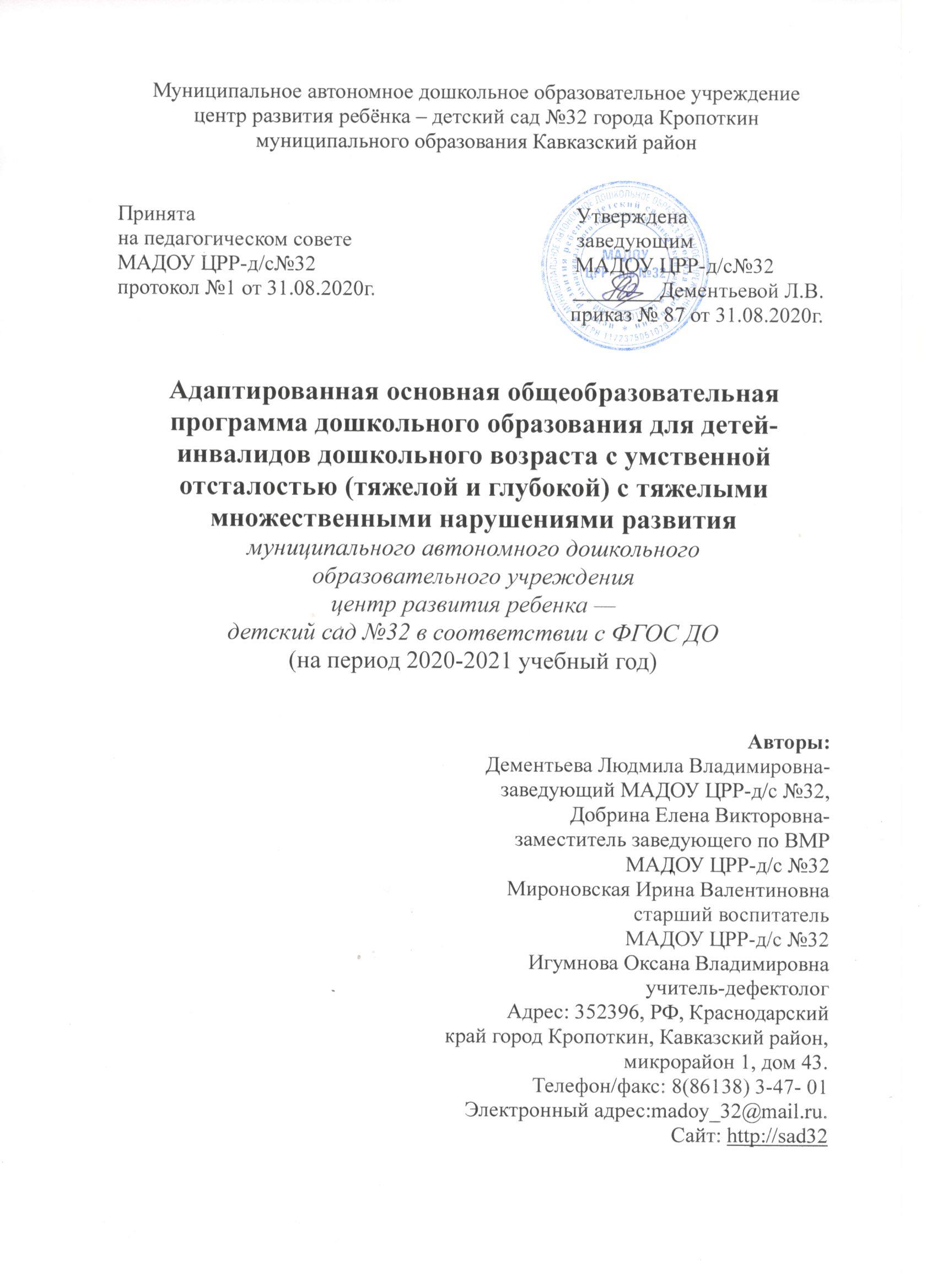 СОДЕРЖАНИЕВведениеПрактическую реализацию права на образование детей дошкольного возраста с тяжелыми множественными нарушениями развития обеспечивает Федеральный государственный образовательный стандарт дошкольного образования, утвержденный приказом Минобрнауки России от 17 октября 2013 г. № 1155 (далее – Стандарт). Стандарт регламентирует объединение обучения и воспитания в виде целостного образовательного процесса, построенного на основе духовно-нравственных и социокультурных ценностей, принятых в обществе.  В нем отражен ряд требований и условий, необходимых для получения образования детьми с ограниченными возможностями здоровья, в частности детьми с тяжелыми множественными нарушениями развития, которые составляют отдельную категорию обучающихся. Адаптированная основная общеобразовательная программа дошкольного образования детей дошкольного возраста с умственной отсталостью (интеллектуальными нарушениями) с тяжелыми множественными нарушениями развития (далее — Программа или АООП) отражает современное понимание процесса воспитания и обучения детей указанной категории дошкольного возраста.Категорию обучающиеся дошкольного возраста с тяжелыми множественными нарушениями развития (далее ТМНР) составляют дети в возрасте до 8 лет, имеющие вариативные сочетания нескольких первичных нарушений (интеллектуальных, сенсорных, двигательных) различной степени тяжести. Первичные нарушения приводят к появлению сложной структуры вторичных и третичных нарушений социальной природы, образуя специфический феномен, проявляющийся в виде кумулятивного негативного влияния на все сферы психического развития ребенка. Реализация потенциальных возможностей к развитию и социализация детей с ТМНР могут быть достигнуты только в условиях особым образом организованного специального обучения и путем разработки отдельной адаптированной образовательной программы для детей данной категории. Структура и содержание Программы базируется на том, что психическое развитие детей с ТМНР подчинено тем же законам, что и развитие в норме, но происходит в замедленном темпе. При своевременном оказании коррекционно-педагогической помощи им требуется больше времени на овладение каждой новой стадией филогенетического развития.Программа для детей дошкольного возраста с умственной отсталостью с ТМНР соответствует требованиям Стандарта. Ее структура включает в себя разделы для всех участников образовательных отношений и раскрывает содержание основных образовательных областей. Программа содержит в себе методы и приемы по формированию у детей с умственной отсталостью с ТМНР характерных для определенного психологического возраста способов усвоения общественного опыта и форм общения с людьми, а также ведущих и типичных видов деятельности, которые реализуются в ходе специальных коррекционно-педагогических занятий с детьми и при осуществлении воспитательного процесса. Для удовлетворения особых образовательных потребностей детей с умственной отсталостью с ТМНР педагоги образовательной организации разрабатывают Специальную индивидуальную программу развития (далее СИПР) для каждого ребенка, в которой уточняют содержание и формы коррекционно-педагогической работы с учетом имеющейся структуры отклонений в развитии и нарушений здоровья.Коррекционно-развивающее обучение и воспитание дошкольников с умственной отсталостью с ТМНР реализуется дифференцированно и направлено на последовательное овладение психологическими достижениями в эмоциональной, двигательной, познавательной, речевой и социальной сфере в индивидуальном темпе в соответствии с психофизическими особенностями и возможностями. Структура Программы представляет собой три основных взаимосвязанных раздела: целевой, содержательный и организационный. Целевой раздел, включающий в себя пояснительную записку, раскрывает цели и задачи, принципы и подходы к формированию Программы, планируемые результаты ее освоения в виде целевых ориентиров. Содержательный раздел представляет описание специальным образом организованной образовательной деятельности с ребенком по пяти образовательным областям: социально-коммуникативной, физической, познавательной, речевой, художественно-эстетической. Коррекционно-развивающее содержание интегрировано в структуру всех занятий и во все виды совместной деятельности взрослого с детьми, режимные процессы и игровые ситуации. Организационный раздел Программы описывает систему условий реализации образовательной деятельности, направленной на последовательное психическое развитие и социализацию детей с умственной отсталостью с ТМНР, материально-технического обеспечения, методических материалов и средств, правил определения распорядка и/или режима дня, специфики развивающей предметно-пространственной образовательной среды, а также кадровая и финансовая составляющие. Программа используется при обучении детей с умственной отсталостью (тяжелой и глубокой) с ТМНР в МАДОУ ЦРР д/с №32 в форме групп кратковременного пребывания.ЦЕЛЕВОЙ РАЗДЕЛПояснительная запискаВ детском саду реализуется Адаптированная основная общеобразовательная программа дошкольного образования для детей-инвалидов дошкольного возраста с умственной отсталостью (тяжелой и глубокой) с тяжелыми множественными нарушениями развития, разработанная специалистами МАДОУ ЦРР д/с №32. Данная Программа для дошкольников разновозрастной группы кратковременного пребывания для детей с ограниченными возможностями здоровья (с умственной отсталостью тяжелой и глубокой) с ТМНР в возрасте от 5 до 7 лет разработана в соответствии со следующими нормативными документами:Федеральный закон от 24 ноября 1995 г. № 181-ФЗ «О социальной защите инвалидов в Российской Федерации».Федеральный закон от 3 мая 2012 г. № 46-ФЗ «О ратификации Конвенции о правах инвалидов». Федеральным законом «Об образовании» в Российской Федерации» от 29 декабря 2012 г. № 2012 г., ст. 32;Приказом Министерства образования и науки Российской Федерации от 17 октября 2013 г. № 1155 «Об утверждении федерального государственного образовательного стандарта дошкольного образования», зарегистрированного в Минюсте России 14 ноября 2013 г. № 30384.Приказ Министерства образования и науки РФ от 30 августа 2013 г. N 1014 "Об утверждении Порядка организации и осуществления образовательной деятельности по основным общеобразовательным программам - образовательным программам дошкольного образования"Санитарно – эпидемиологическими правилами и нормативами СанПин 2.4.1.3049 – 13 (утвержденные постановлением главного государственного санитарного врача РФ № 26 от 15.05.2013 г.).Распоряжение Министерства просвещения РФ от 9 сентября 2019 г. N Р-93 "Об утверждении примерного Положения о психолого-педагогическом консилиуме образовательной организации"Концепция развития образования обучающихся с инвалидностью и ограниченными возможностями здоровья до 2030 г. / под общей ред. Н.Н. Малофеева. – М.: ФГБНУ «ИКП РАО»,Приказ Министерства просвещения РФ от 15 мая 2020 г. № 236 "Об утверждении Порядка приема на обучение по образовательным программам дошкольного образования"Устав МАДОУ ЦРР-д/с№32.Программа раскрывает общую модель построения образовательного процесса и проектирования образовательной деятельности для детей с ТМНР, способствующую последовательному совершенствованию их психического развития, формированию механизмов компенсации и социальной адаптации.Программа коррекционно-развивающей работы в группе кратковременного пребывания разработана на основе следующих образовательных программ:Примерная Адаптированная Основная Образовательная Программа дошкольного образования детей с тяжелыми множественными нарушениями развития/ Одобрена решением федерального учебно-методического объединения по общему образованию 02 июня 2020 г. Протокол № 2/20Адаптированная основная образовательная программа дошкольного образования детей с умственной отсталостью (интеллектуальными нарушениями) с методическими рекомендациями. /Е.А. Екжанова, Е.А. Стребелева. – М.: Просвещение, 2019.Коррекционно-развивающее обучение и воспитание. Программа дошкольных образовательных учреждений компенсирующего вида для детей с нарушением интеллекта. /Екжанова Е.А., Стребелева Е.А./ – М.: Просвещение, 2005.Комплексная образовательная программа дошкольного образования «ДЕТСТВО» /Т.И.Бабаева, О.В.Гогоберидзе, О.В.Солнцева и др.-СПб: ООО «ИЗДАТЕЛЬСТВО «ДЕТСТВО-ПРЕСС», 2016г.С учетом пособия «Методические рекомендации по обучению и воспитанию детей с интеллектуальными, тяжелыми и множественными нарушениями развития по программам коррекционных курсов». / Е.А. Рудакова, О.Ю. Сухарева Научный редактор: к.п.н. А.М. Царёв – Псков. 2018.Срок реализации Программы – 2020-2021 учебный год.  Обучение по Программе ведётся на русском языке.Программа адресована воспитателям и специалистам-педагогам, работающим с обучающимися данной образовательной организации, родителям (законным представителям). Программа направлена на создание развивающей образовательной среды для детей дошкольного возраста, открывающей возможности для позитивной социализации ребёнка, и учета особых образовательных потребностей детей с ограниченными возможностями здоровья (далее по тексту – ОВЗ). В АООП отражены содержание воспитания и обучения обучающихся, особенности организации образовательной деятельности в зависимости от возможностей детей и их образовательного маршрута, определённого их индивидуальными особенностями, а также участие родителей (законных представителей) в реализации Программы.  Коррекционная составляющая Программы представлена в самом содержании образовательных и воспитательных задач, реализация которых удовлетворяет особые образовательные потребности детей с умственной отсталостью с ТМНР. 1.1.1.  Цель, задачи и условия реализации ПрограммыОбязательная часть Программы.Программа направлена на достижение ряда целей: обеспечение равных условий получения качественного образования каждым ребенком дошкольного возраста, независимо от пола, нации, языка, социального статуса, психофизиологических особенностей при разных стартовых возможностях;содействие формированию общей культуры личности детей, развития их социальных, нравственных, эстетических, интеллектуальных, физических качеств, инициативности, самостоятельности и ответственности ребёнка, формирования предпосылок учебной деятельности;создание условий для профилактики, абилитации и, по возможности, коррекции или ослабления тяжести последствий отклонений или нарушений развития; содействие формированию у участников образовательных отношений инклюзивной культуры, развитию инклюзивной политики интеграции.Основными задачами Программы являются:обеспечить охрану и укрепление физического и психического здоровья детей, в том числе их эмоционального благополучия;создать благоприятные условия для гармоничного развития детей в соответствии с их возрастными, индивидуальными особенностями, склонностями и творческим потенциалом каждого ребёнка как субъекта отношений с самим собой, другими детьми, взрослыми и миром; а также с учетом его особых образовательных потребностей;объединить обучение и воспитание в целостный образовательный процесс на основе духовно-нравственных и социокультурных ценностей и принятых в обществе правил, и норм поведения в интересах человека, семьи, общества;обеспечить преемственность и сопряжённость образовательных программ дошкольного и начального общего образования; обеспечить квалифицированную психолого-педагогическую и коррекционно-развивающую помощь детям с ОВЗ для их разностороннего развития и социальной адаптации с учетом возрастных и индивидуальных особенностей, и особых образовательных потребностей; использование в образовательном процессе для каждого ребенка с умственной отсталостью с ТМНР адекватных средств коррекции сенсорных и двигательных нарушений с учетом медицинских рекомендаций;формирование у каждого ребенка с умственной отсталостью ТМНР системы коммуникации с учетом его индивидуальных психологических возможностей и образовательных потребностей; создание в образовательной организации атмосферы гуманного, уважительного и доброжелательного отношения к детям с умственной отсталостью с ТМНР и ко всем участникам образовательной деятельности как необходимого условия реализации личностного потенциала каждого обучающегося и его эмоционального благополучия;разработка содержания индивидуальной программы коррекционно-педагогической помощи с учетом данных о состоянии здоровья, особенностях психического и физического развития ребенка, актуальных и потенциальных психофизических возможностей, объективной жизненной ситуации;организация регулярного взаимодействия с семьей путем консультирования и методической поддержки для повышения педагогической компетенции родителей (законных представителей) в вопросах воспитания и обучения детей с умственной отсталостью с ТМНР, создания в семье оптимальных условий для полноценного психического развития ребенка; соблюдение преемственности и единства требований к воспитанию и обучению детей в условиях Организации и семьи.Для последовательного психического развития и социализации детей с умственной отсталостью с ТМНР в силу вариативности сочетаний нарушений требуется адаптация содержания Программы к индивидуальным образовательным потребностям конкретного ребёнка, что может быть осуществлено следующим образом: организация профессиональной психолого-педагогической диагностики как механизма адаптации коррекционно-образовательного содержания Программы, отбор конкретного содержания воспитательной и коррекционно-образовательной работы на основе результатов психолого-педагогического обследования;конкретизация задач, форм реализации и содержания Программы с учетом индивидуальных психофизических особенностей и образовательных потребностей детей с умственной отсталостью с ТМНР, зачисленных на обучение в МАДОУ;подбор доступных средств коммуникации с учетом сенсорных, двигательных и интеллектуальных особенностей ребенка с умственной отсталостью с ТМНР;определение возможной вариативности планируемых результатов освоения образовательной программы в зависимости от потенциальных возможностей ребенка с умственной отсталостью с ТМНР, индивидуального темпа и динамики психического развития, а также тяжести и структуры нарушений;выбор специальных методов и приемов обучения путем ориентации на «зону ближайшего развития» ребенка и функциональные возможности анализаторов, особенности физического состояния;последовательное дозированное предъявление материала Программы, оказание специальной педагогической помощи, использование специальных методов, приемов и средств, способствующих последовательному психическому развитию детей с умственной отсталостью с ТМНР и достижению определенной степени самостоятельности и интеграции в социум; коррекционно-развивающая направленность воспитания и обучения, способствующая гармоничному развитию ребенка с умственной отсталостью с ТМНР, формированию компенсаторных механизмов, коррекции психических отклонений в развитии; создание оптимальной образовательной среды для реализации потенциальных психических возможностей, сохранения и укрепления здоровья детей с умственной отсталостью с ТМНР;индивидуальный подбор методического обеспечения (программно-методических материалов, дидактических пособий, учебных средств и оборудования) для вариативной реализации содержания Программы;обеспечение практической направленности содержания Программы за счет организации совместной деятельности и сотрудничества со взрослыми и детьми, участия детей с умственной отсталостью с ТМНР в бытовой, предметно-практической, игровой, продуктивной деятельности;медико-психолого-педагогической подход к планированию режима дня, организации образовательной деятельности и досуга, создании предметно-пространственной среды.Цели и задачи части, формируемой участниками образовательных отношений c учетом пособия «Методические рекомендации по обучению и воспитанию детей с интеллектуальными, тяжелыми и множественными нарушениями развития по программам коррекционных курсов». / Е.А. Рудакова, О.Ю. Сухарева Научный редактор: к.п.н. А.М. Царёв – Псков. 2018, по программам коррекционных курсов «Сенсорное развитие», «Предметно – практические действия», «Альтернативная и дополнительная коммуникация»:Цель:обогащение чувственного опыта в процессе целенаправленного систематического воздействия на сохранные анализаторы;формирование целенаправленных произвольных действий с различными предметами и материалами;формирование коммуникативных навыков с использованием средств невербальной коммуникации. Основными задачами коррекционной работы являются:расширение диапазона воспринимаемых ощущений ребенка, стимуляцию активности; формирование сенсорно-перцептивных действий;учить не только распознавать свои ощущения, но и перерабатывать получаемую информацию, что в будущем поможет ему лучше ориентироваться в окружающем мире;знакомить с различными предметами и материалами и действиями с ними;сформировать приемы элементарной предметной деятельности, такие как: захват, удержание, перекладывание; освоение новых способов передвижения, включая передвижение с помощью технических средств реабилитации;выбор доступного ребенку средства невербальной коммуникации, овладение выбранным средством коммуникации и использование его для решения соответствующих возрасту житейских задач.В соответствии с требованиями ФГОС в Программе для детей с умственной отсталостью с ТМНР указываются необходимые условия реализации образовательной деятельности: описание системы психолого-педагогических условий и ресурсов, особой образовательной развивающей, доступной и безбарьерной среды с учетом особенностей здоровья ребенка и функциональных возможностей анализаторов, что должно обеспечить удовлетворение особых образовательных потребностей, обучающихся с умственной отсталостью с ТМНР при освоении ими Программы и облегчить процесс адаптации в образовательной организации;использование средств индивидуальной коррекции в соответствии с медицинскими рекомендациями (очки, слуховые аппараты, FM-системы, кохлеарные импланты, ходунки – опоры, вертикализаторы и др.);использование специальных образовательных программ, дидактических материалов, учебных пособий, специальных средств обучения и воспитания в соответствии с психофизическими особенностями обучающегося с умственной отсталостью с ТМНР для обеспечения возможности усвоения содержания Программы в индивидуальной и групповой форме обучения; комплексное медико-психолого-педагогическое сопровождение детей с умственной отсталостью с ТМНР командой специалистов (педагогов, учителей-дефектологов, психологов, воспитателей, администрации и врачей-специалистов) в процессе обучения и воспитания, обеспечение преемственности их работы для сохранения и укрепления здоровья обучающихся;определение форм организации образовательной деятельности и наполняемости групп с целью равномерного распределения педагогической нагрузки и максимальной индивидуализации воспитания детей с умственной отсталостью с ТМНР;непрерывный мониторинг развития ребенка и качества освоения Программы в специально созданных образовательных условиях, оценка качества образовательной деятельности психолого-педагогическим консилиумом (далее ППк) образовательной организации;обеспечение необходимых санитарно-гигиенических условий, проектирование специальной предметно-пространственной развивающей среды, создание атмосферы психологического комфорта в образовательной организации и семье;сетевое взаимодействие с психолого-медико-педагогической комиссией (далее ПМПК) и сторонними организациями (медицинскими, образовательными, общественными, социальными, научными и др.) для повышения эффективности реализации содержания Программы;создание современной информационно-образовательной среды в организации как условия внедрения инновационных форм образования; определение форм продуктивного взаимодействия семьи и дошкольной образовательной организации для эффективного включения родителей (законных представителей) в образовательный процесс.В МАДОУ реализовать значительный объем образовательных задач и создать оптимальные педагогические условия для образования детей с умственной отсталостью с ТМНР может команда специалистов, обладающая достаточным объемом разнообразных современных знаний в области медицины, специальной педагогики и психологии, а также имеющих практический опыт работы с детьми с ТМНР. 1.1.2. Принципы и подходы к формированию ПрограммыОбязательная часть Программы.При всей специфике и вариативности психического развития детей с умственной отсталостью с ТМНР Программа строится на базовых принципах дошкольной педагогики и психологии:аксиологический или гуманистический принцип, провозглашающий человека высшей социальной ценностью и целью общественного развития; ведущая роль обучения в психическом развитии ребенка, так как образование задает траекторию и определяет динамику детского развития;онтогенетическая последовательность или периодизация психического развития, которая едина как при нормальном, так и при отклоняющемся варианте и проявляется особой чувствительностью ребенка к определённого рода воздействиям, последовательной сменой одних психологических достижений возраста другими, более совершенными. А также характерным для каждого возраста ведущим видом деятельности;определение содержания обучения путем ориентировки на «зону ближайшего развития» ребенка. При таком подходе обучение «ведет» за собой развитие и ребенок становится способен в сотрудничестве со взрослым осваивать культурные эталоны и осуществлять разнообразные виды деятельности;деятельностный подход, т.к. психическое развитие ребенка происходит только в процессе выполнения различной деятельности: общение, предметная, игровая и продуктивная, в связи с чем процесс обучения должен совершаться в характерных для дошкольного возраста видах деятельности, при их соответствии актуальному уровню психического развития ребенка;теория амплификации детского развития, согласно которой насыщенное разнообразие видов деятельности ребенка в течение дня внутри специально организованной системы обучения и воспитания помогает накапливать разнообразный практический опыт и осуществлять познание внешнего мира, за счет чего происходит обогащение и развитие как психики, так и личности в целом;принцип научной обоснованности содержания и его соответствия основным положениям возрастной и специальной психологии и педагогики, а также традиционным российским духовно-нравственным и социокультурным ценностям;принцип личностно-ориентированного взаимодействия взрослого с ребенком, что означает признание уникальности, неповторимости каждого ребенка;принцип индивидуализации дошкольного образования, который заключается в построении образовательного процесса с учетом индивидуальных психофизических особенностей, возможностей и интересов детей с умственной отсталостью с ТМНР.Обучение детей с умственной отсталостью с ТМНР организовано в форме сотрудничества ребенка со взрослым и представлять собой вариант развивающего продуктивного взаимодействия как наиболее важного условия социального развития ребенка. Зависимость психического развития ребенка с умственной отсталостью с ТМНР от условий, в которых он воспитывается и постоянно находится, определяет необходимость активного участия родителей (законных представителей) в реализации специальных педагогических технологий в процессе его воспитания в семье. Все вышесказанное определило необходимость дополнения общих принципов педагогики и психологии положениями и концепциями специальной психологии и педагогики: положение ведущей роли социальных условий среды и социальной ситуации развития для всех динамических изменений, происходящих в психическом развитии ребенка на любом возрастном этапе, когда социальные факторы рассматриваются как основные детерминанты детского развития;теория комплексного сенсорного воздействия, за счет использования специальных технических средств, методов и приемов для раздражения проводящих путей, чувствительных областей коры головного мозга и формирования межнейронных связей как основы развития высших психических функций; теория имитации и подражания, а также последовательного формирования умственных действий;теория деятельности с акцентом на ориентировочную и поисково-исследовательскую деятельность, в процессе которой формируется восприятие и осваиваются социальные способы действий с предметами, закладывается системная и полисенсорная основа познания;стимулирование эмоционального реагирования, эмпатии и использование их для развития практической деятельности детей, общения и воспитания адекватного поведения;положение о социальной природе вторичных нарушений в развитии у детей и теория социальной компенсации;принцип комплексного воздействия, т.е. научно-обоснованное сочетание коррекционно-педагогической помощи в образовании детей с умственной отсталостью с ТМНР и медицинских мероприятий. Комплексный подход предполагает взаимодействие разных специалистов: учителей-дефектологов, педагогов-психологов, специально подготовленных воспитателей и сетевое взаимодействие с медицинскими учреждениями;принцип единства диагностики и содержания коррекционно-педагогической помощи в образовании детей с умственной отсталостью ТМНР, когда основой содержания коррекционно-педагогической помощи становятся результаты всестороннего анализа состояния психического и физического развития;этиопатогенетический принцип, при котором форма, методы и содержание коррекционно-педагогической работы подбираются с учетом этиологии (причины), патогенеза (механизмов), тяжести и структуры нарушений здоровья и психофизического развития ребенка;принцип эмоциональной насыщенности и коммуникативной направленности, означающий, что коррекционно-развивающая работа должна быть ориентирована на закономерности коммуникативного процесса; освоение средств общения для многих детей со сложными нарушениями предполагает использование разнообразных невербальных и вербальных средств с постепенным усложнением различных форм символизации;принцип коррекционно-компенсирующей направленности образования, когда специальные средства, методы и приемы обучения используются как для формирования у детей с умственной отсталостью с ТМНР новых более совершенных психологических достижений, механизмов компенсации, так и для развития функциональных возможностей анализаторов, коррекции нарушений поведения;положение о совместно-разделенной деятельности педагога и ребенка с умственной отсталостью с ТМНР, что предполагает последовательную смену формы взаимодействия (при постепенной передаче инициативы от взрослого к ребенку) от совместной деятельности к совместно-разделенной, а затем самостоятельной деятельности ребенка с помощью или под контролем взрослого;принцип социально-адаптирующей направленности образования заключается в том, что коррекция и компенсация недостатков развития рассматриваются в образовательном процессе не как самоцель, а как средство обеспечения ребенку с умственной отсталостью с ТМНР максимально возможной самостоятельности и независимости в дальнейшей социальной жизни;принцип организованного взаимодействия с семьей предполагает, что перенос нового позитивного опыта, полученного ребенком на коррекционных занятиях, в реальную жизненную практику возможен лишь при условии готовности ближайших партнеров ребенка принять и реализовать новые способы общения и взаимодействия с ним, поддержать ребенка в его саморазвитии и самоутверждении; принцип полноты содержания и интеграции отдельных образовательных областей заключается в том, что деление Программы на образовательные области не означает, что каждая образовательная область осваивается ребенком отдельно, в форме изолированных занятий по модели школьных предметов. Содержание образовательной деятельности в каждой области тесно связано с другими областями. Такая организация образовательного процесса соответствует особенностям развития детей с умственной отсталостью ТМНР дошкольного возраста;принцип инвариантности ценностей и целей при вариативности средств реализации и достижения целей Программы: Стандарт и Программа задают инвариантные ценности и ориентиры, с учетом которых МАДОУ ЦРР разработала свою АООП. При этом Организация оставляет право выбора способов их достижения, выбора образовательных программ, учитывающих разнородность состава групп воспитанников, их психофизических особенностей.принцип единства развивающих, профилактических и коррекционных задач в образовании ребенка с умственной отсталостью с ТМНР. Программа предусматривает создание целостной системы специальных образовательных условий: от предельно общих для всех детей с ОВЗ до индивидуальных, от которых зависит эффективность реализации образовательного процесса и социальной адаптированности ребенка в соответствии с его особенностями и образовательными возможностями.Исходя из общности основных закономерностей развития в норме и патологии, в Программе определяются базовые направления педагогической работы, обеспечивающие, прежде всего, целостность, гармоничность личностного развития ребенка. Это осуществляется в процессе следующих образовательных областей: социально-коммуникативного развития, познавательного развития; речевого развития; художественно-эстетического развития; физического развития, ориентированного также и на укрепление здоровья. Умение специалистов придерживаться в образовательной деятельности вышеперечисленных принципов, подходов и положений обеспечивают возможность эффективной реализации содержания Программы на практике, достижения целевых ориентиров и успешной социализации детей с умственной отсталостью с ТМНР. Принципы и подходы к части Программы по программам коррекционных курсов используются те же, что и в обязательной части Программы.1.2. Значимые для разработки и реализации АООП ДО характеристикиКраткая информация о МАДОУ ЦРР-д/с№32.Полное название: Муниципальное автономное дошкольное образовательное учреждение центр развития ребёнка-детский сад № 32 (Далее - МАДОУ) города Кропоткин муниципального образования Кавказский район.Сокращённое название: МАДОУ ЦРР-д/с №32Юридический адрес: Краснодарский край, Кавказский район, город Кропоткин, микрорайон №1, дом 43.Тел. 8 (86138) 3-47-01.Образовательная деятельность осуществляется МАДОУ по адресу: 352396, РФ, Краснодарский край, Кавказский район, город Кропоткин, Микрорайон 1, дом 43.Заведующий: Дементьева Людмила Владимировна.Заместитель заведующего по ВМР: Добрина Елена Викторовна.Заместитель заведующего по АХР: Немшилова Ирина Владимировна.Главный бухгалтер: Красько Марина Михайловна.Старший воспитатель: Мироновская Ирина Валентиновна.МАДОУ является юридическим лицом, и от своего имени может приобретать и осуществлять имущественные и личные неимущественные права, нести обязанности, быть истцом и ответчиком в суде.Статус МАДОУ по гражданскому законодательству: - организационно-правовая форма — муниципальное учреждение;- тип учреждения - автономное. Статус МАДОУ по законодательству об образовании:- тип — дошкольная образовательная организация.Наименование МАДОУ на русском языке. Учредителем и собственником имущества МАДОУ является муниципальное образование Кавказский район.МАДОУ - отдельно стоящее типовое двухэтажное здание, расположенное внутри жилого комплекса микрорайона №1 города Кропоткин.  МАДОУ состоит: основное здание площадью 2474 м. кв., 13 теневых навесов, спортивная площадка, площадка по ПДД. Ближайшее окружение –МБУ СОШ №7, библиотека им. С.Я. Маршака, Центр занятости населения, спорткомплекс «Смена», Государственное казенное учреждение социального обслуживания Краснодарского края «Кропоткинский детский дом – интернат для умственно отсталых детей». Воспитанники групп кратковременного пребывания «Особый ребенок» для детей-инвалидов дошкольного возраста с умственной отсталостью (тяжелой и глубокой) с тяжелыми множественными нарушениями развития в возрасте от 5 до 7 лет проживают постоянно в Государственном казенном учреждении социального обслуживания Краснодарского края «Кропоткинский детский дом – интернат» (Далее – ГКУСОКК «Кропоткинский ДДИ»), директор Давыдов Владимир Сергеевич.Юридический адрес: 352396 Краснодарский край, Кавказский район, г. Кропоткин, ул. Журавлиная, д.10.В связи с тяжестью заболевания детей, занятия педагогов с воспитанниками проводится на территории Кропоткинского дома-интерната.Режим работы. МАДОУ ЦРР-д/с№32 работает по пятидневной рабочей неделе с выходными днями в субботу и воскресенье, с 7.30 до 18.00 часов.Группы кратковременного пребывания работают по режиму дня, согласованному с руководством МАДОУ ЦРР и ГКУСОКК «Кропоткинский ДДИ», по пятидневной рабочей неделе с выходными днями в субботу и воскресенье.Всего сотрудников вы МАДОУ ЦРР-д/с № 32 - 85 чел. Из них:административный состав- 5 чел.педагогический персонал-45 чел.обслуживающий персонал-35 чел.В группах кратковременного пребывания «Особый ребенок» работают:Учителя-дефектологи: Игумнова Оксана Владимировна, Мироновская Ирина Валентиновна.Педагог-психолог: Ткацкая Ольга Сергеевна.Воспитатели: Окишева Анна Александровна, Маркина Елена Валерьевна.Детский дом-интернат и образовательная организация совместно обеспечивают получение образования воспитанниками ДДИ. Взаимодействие специалистов МАДОУ и КДДИ регулируется договором (соглашением) о сотрудничестве между этими учреждениями. Работа единой командой осуществляется в интересах образования ребёнка и предполагает распределение функций и разделение ответственности за результаты совместной работы. Образование детей с выраженным нарушением интеллекта, ТМНР   нацелено на нормализацию их жизни, на формирование и развитие набора компетенций. В соответствии с требованиями ФГОС обучающиеся с ТМНР получают образование на основе специальной индивидуальной программы развития (СИПР). Разработку и последующую реализацию СИПР осуществляет экспертная группа, в состав которой входят специалисты образовательной организации и КДДИ, непосредственно работающие с ребенком. Это специалисты образовательной организации: учитель-дефектолог, воспитатель и др.; специалисты детского дома-интерната: воспитатель, дефектолог, психолог и медицинские работники. Взаимодействие специалистов КДДИ и образовательной организации осуществляется не только на этапе реализации СИПР (встречи, контакты по телефону или электронной почте по расписанию и по мере необходимости), но и на этапе разработки СИПР (дополнительные контакты могут осуществляться дистанционно). Педагогам МАДОУ ЦРР важно получить от сотрудников КДДИ подробную информацию о ребенке, особенностях его развития, следует познакомиться с условиями, в которых проживал ребенок. Это необходимо для последующего согласования условий реализации образования, методов, приемов в работе с ребенком, предъявления единых требований. Взаимодействие МАДОУ и КДДИ должно быть обусловлено интересами ребенка.    К работе экспертной группы на этапе разработки СИПР, в качестве участников образовательного процесса, привлекаются родители (законные представители). В ходе первой встречи с родителями (законными представителями) обсуждаются итоги психолого-педагогического обследования, определяются направления работы с ребенком, содержание обучения и программа сотрудничества семьи с КДДИ и МАДОУ. Контакты с родителями (законными представителями) могут осуществляться как дистанционно (по телефону или электронной почте и др.), так и при личных встречах. По результатам итогового обсуждения СИПР родители (законные представители), специалисты КДДИ и образовательной организации договариваются о совместной работе по реализации СИПР. 1.2.1. Психолого-педагогическая характеристика обучающихся с умеренной, тяжелой, глубокой умственной отсталостью (интеллектуальными нарушениями), тяжелыми и множественными нарушениями развития.Для обучающихся данной группы характерно интеллектуальное и психофизическое недоразвитие в умеренной, тяжелой или глубокой степени, которое может сочетаться с локальными или системными нарушениями зрения, слуха, опорно-двигательного аппарата, расстройствами аутистического спектра, эмоционально-волевой сферы, выраженными в различной степени тяжести. У некоторых детей выявляются текущие психические и соматические заболевания, которые значительно осложняют их индивидуальное развитие и обучение.  Дети с умеренной и тяжелой умственной отсталостью характеризуются выраженным недоразвитием мыслительной деятельности, препятствующим освоению предметных учебных знаний. Наряду с нарушением базовых психических функций, памяти и мышления отмечается своеобразное нарушение всех структурных компонентов речи: фонетико-фонематического, лексического и грамматического. У детей с тяжелой и глубокой степенью умственной отсталости затруднено или невозможно формирование устной и письменной речи, что требует для большей части обучающихся использование разнообразных средств невербальной коммуникации, а также логопедической коррекции. Внимание у обучающихся с умеренной и тяжелой умственной отсталостью отличается низким уровнем продуктивности из-за быстрой истощаемости, неустойчивости, отвлекаемости. Слабость активного внимания препятствует решению сложных задач познавательного содержания, формированию устойчивых учебных действий, однако, при продолжительном и направленном использовании методов и приемов коррекционной работы становится заметной положительная динамика общего психического развития детей, особенно при умеренном недоразвитии мыслительной деятельности.  Психофизическое недоразвитие характеризуется также нарушениями координации, точности, темпа движений, что осложняет формирование физических действий: бег, прыжки и др., а также навыков несложных трудовых действий. У части детей с умеренной умственной отсталостью отмечается замедленный темп, рассогласованность, неловкость движений. У других – повышенная возбудимость сочетается с хаотичной нецеленаправленной деятельностью. Наиболее типичными для данной категории обучающихся являются трудности в овладении навыками, требующими тонких точных дифференцированных движений: удержание позы, захват карандаша, ручки, кисти, шнурование ботинок, застегивание пуговиц, завязывание ленточек, шнурков и др. Некоторые обучающиеся полностью зависят от помощи окружающих при одевании, раздевании, при приеме пищи, совершении гигиенических процедур и др.  Дети с глубокой умственной отсталостью часто не владеют речью, они постоянно нуждаются в уходе и присмотре. Значительная часть детей с тяжелой и глубокой умственной отсталостью имеют и другие нарушения, что дает основание говорить о тяжелых и множественных нарушениях развития (ТМНР), которые представляют собой не сумму различных ограничений, а сложное качественно новое явление с иной структурой, отличной от структуры каждой из составляющих. Различные нарушения влияют на развитие человека не по отдельности, а в совокупности, образуя сложные сочетания. В связи с этим человек требует значительной помощи, объем которой существенно превышает содержание и качество поддержки, оказываемой при каком-то одном нарушении: интеллектуальном или физическом.  Уровень психофизического развития детей с тяжелыми множественными нарушениями невозможно соотнести с какими-либо возрастными параметрами. Органическое поражение центральной нервной системы чаще всего является причиной сочетанных нарушений и выраженного недоразвития интеллекта, а также сенсорных функций, движения, поведения, коммуникации. Все эти проявления совокупно препятствуют развитию самостоятельной жизнедеятельности ребенка, как в семье, так и в обществе. Динамика развития детей данной группы определяется рядом факторов: этиологией, патогенезом нарушений, временем возникновения и сроками выявления отклонений, характером и степенью выраженности каждого из первичных расстройств, спецификой их сочетания, а также сроками начала, объемом и качеством оказываемой коррекционной помощи. В связи с выраженными нарушениями и (или) искажениями процессов познавательной деятельности, прежде всего: восприятия, мышления, внимания, памяти и др. непродуктивными оказываются подходы, требующие формирования абстрактно-логического мышления и речемыслительных процессов. В этой связи возникают непреодолимые препятствия в усвоении «академического» компонента различных программ дошкольного, а тем более школьного образования. Специфика эмоциональной сферы определяется не только ее недоразвитием, но и специфическими проявлениями гипо- и гиперсензитивности. В связи с неразвитостью волевых процессов дети не способны произвольно регулировать свое эмоциональное состояние в ходе любой организованной деятельности, что нередко проявляется в негативных поведенческих реакциях. Интерес к какой-либо деятельности не имеет мотивационно - потребностных оснований и, как правило, носит кратковременный, неустойчивый характер.  Особенности и своеобразие психофизического развития детей с умеренной, тяжелой, глубокой умственной отсталостью, с ТМНР определяют специфику их образовательных потребностей. Умственная отсталость обучающихся данной категории, как правило, в той или иной форме осложнена нарушениями опорно-двигательных функций, сенсорными, соматическими нарушениями, расстройствами аутистического спектра и эмоционально-волевой сферы или другими нарушениями, различное сочетание которых определяет особые образовательные потребности детей. Наиболее характерные особенности обучающихся позволяют выделить, с точки зрения их потребности в специальных условиях, три условные группы, каждая из которых включает детей с умеренной, тяжелой, глубокой умственной отсталостью, с ТМНР.  1. Часть детей, отнесенных к категории обучающихся с ТМНР, имеют тяжёлые нарушения неврологического генеза – сложные формы ДЦП (спастический тетрапарез, гиперкинез и т.д.), вследствие которых они полностью или почти полностью зависят от помощи окружающих их людей в передвижении, самообслуживании, предметной деятельности, коммуникации и др. Большинство детей этой группы не может самостоятельно удерживать тело в положении сидя. Спастичность конечностей часто осложнена гиперкинезами. Процесс общения затруднен из-за органического поражения речевого аппарата и невозможности овладения средствами речи.  Вместе с тем, интеллектуальное развитие таких детей может быть различно по степени умственной отсталости и колебаться от умеренной до глубокой. Дети с умеренной формой интеллектуального недоразвития проявляют элементарные способности к развитию представлений, умений и навыков, значимых для их социальной адаптации. Так, у этой группы обучающихся проявляется интерес к общению и взаимодействию с детьми и взрослыми, что является позитивной предпосылкой для обучения детей вербальным и невербальным средствам коммуникации. Их интеллектуальное развитие позволяет им овладевать основами счета, письма, чтения и др. Способность ребенка к выполнению некоторых двигательных действий: захват, удержание предмета, контролируемые движения шеи, головы и др. создает предпосылки для обучения некоторым приемам и способам по самообслуживанию и развитию предметно-практической и трудовой деятельности.  2. Особенности развития другой группы обучающихся обусловлены выраженными нарушениями поведения (чаще как следствие аутистических расстройств). Они проявляются в расторможенности, «полевом», нередко агрессивном поведении, стереотипиях, трудностях коммуникации и социального взаимодействия. Аутистические проявления затрудняют установление подлинной тяжести интеллектуального недоразвития, так как контакт с окружающими отсутствует или он возникает как форма физического обращения к взрослым в ситуациях, когда ребёнку требуется помощь в удовлетворении потребности. У детей названной группы нет интереса к деятельности окружающих, они не проявляют ответных реакций на попытки педагога (родителя) организовать их взаимодействие со сверстниками. Эти дети не откликаются на просьбы, обращения в случаях, запрещающих то или иное действие, проявляют агрессию или самоагрессию, бросают игрушки, предметы, демонстрируют деструктивные действия. Такие реакции наблюдаются при смене привычной для ребенка обстановки, наличии рядом незнакомых людей, в шумных местах. Особенности физического и эмоционально волевого развития детей с аутистическими проявлениями затрудняют их обучение в условиях группы, поэтому на начальном этапе обучения они нуждаются в индивидуальной программе и индивидуальном сопровождении специалистов.  3. У третьей группы детей отсутствуют выраженные нарушения движений и моторики, они могут передвигаться самостоятельно. Моторная дефицитарность проявляется в замедленности темпа, недостаточной согласованности и координации движений. У части детей также наблюдаются деструктивные формы поведения, стереотипии, избегание контактов с окружающими и другие черты, сходные с детьми, описанными выше. Интеллектуальное недоразвитие проявляется преимущественно в форме умеренной степени умственной отсталости. Большая часть детей данной группы владеет элементарной речью: могут выразить простыми словами и предложениями свои потребности, сообщить о выполненном действии, ответить на вопрос взрослого отдельными словами, словосочетаниями или фразой. У некоторых – речь может быть развита на уровне развернутого высказывания, но часто носит формальный характер и не направлена на решение задач социальной коммуникации. Другая часть детей, не владея речью, может осуществлять коммуникацию при помощи естественных жестов, графических изображений, вокализаций, отдельных слогов и стереотипного набора слов. Обучающиеся могут выполнять отдельные операции, входящие в состав предметных действий, но недостаточно осознанные мотивы деятельности, а также неустойчивость внимания и нарушение последовательности выполняемых операций препятствуют выполнению действия как целого.  Описанные индивидуально-типологические особенности детей учитывают также клинические аспекты онтогенеза, но не отражают общепринятую диагностику ОВЗ в части умственной отсталости. Учет типологических особенностей с позиции специальной психологии и педагогики позволяет решать задачи организации условий обучения и воспитания детей в образовательной организации, имея в виду достаточное количество персонала и специалистов для удовлетворения потребностей в физическом сопровождении детей, выбор необходимых технических средств индивидуальной помощи и обучения, планирование форм организации учебно-воспитательного процесса. Описание групп, обучающихся строится на анализе психолого-педагогических данных, но не предполагает разделение детей в образовательной организации на группы/классы по представленным выше характеристикам. Состав обучающихся в группе включает представителей разных типологических групп. Смешанное комплектование обучающихся создает условия, где дети учатся подражать и помогать друг другу, при этом важно рациональное распределение учебных, воспитательных, сопровождающих функций персонала.  Определение круга лиц, участвующих в образовании, и их взаимодействие. Необходимо учитывать потребность в согласованных требованиях, предъявляемых к ребенку со стороны всех окружающих его людей; потребность в совместной работе специалистов разных профессий: специальных психологов и педагогов, специалистов здравоохранения, а также родителей (законных представителей) ребенка с ТМНР в процессе его образования. Кроме того, при организации образования необходимо учитывать круг контактов особого ребенка, который может включать обслуживающий персонал организации.  Для реализации особых образовательных потребностей обучающегося с умственной отсталостью, с ТМНР обязательной является специальная организация всей его жизни, обеспечивающая развитие его жизненной компетенции в условиях образовательной организации и в семье.1.2.2 Возрастные и индивидуальные характеристики особенностей развития детей групп кратковременного пребыванияОсобенности психофизического развития детей с ТМНР определяют специфику их образовательных потребностей. Часть детей, отнесенных к категории обучающихся с ТМНР, имеют тяжёлые опорно-двигательные нарушения неврологического генеза (сложные формы ДЦП, спастический тетрапарез, гиперкинез и т.д.), вследствие которых они полностью или почти полностью зависимы от посторонней помощи в передвижении, самообслуживании, предметной деятельности и коммуникации. Большинство детей этой группы не могут самостоятельно удерживать своё тело в сидячем положении (спастичность конечностей). Процесс общения затруднен в связи с несформированностью языковых средств и парезами органов речи. У детей наблюдается системное недоразвитие речи тяжелой степени. Интеллектуальное развитие детей с ТМНР различно. У детей по заключению ПМПК наблюдается грубое тотальное недоразвитие высших психических функций. В группах находятся дети с нарушениями аффективно-эмоциональной сферы. Развитие тех детей, у которых менее выражено интеллектуальное недоразвитие, благоприятствует формированию представлений, умений и навыков, значимых для их социальной адаптации. Дети в группе проявляют интерес к общению и взаимодействию, что является предпосылкой для их обучения, использованию невербальных средств коммуникации (жесты, мимика). Способность детей выполнять отдельные двигательные действия (артикуляционная (речевая) гимнастика, логопедические игры, логоритмические упражнения, упражнения на развитие мелкой моторики, внимания, дидактические игры по развитию речи и др.) создаёт предпосылки для занятий.                                                                                                                  Краткая информация о группах:1.2.3. Особые образовательные потребности детей дошкольного возраста с тяжелыми множественными нарушениями развитияК особым образовательным потребностям детей с медленным, крайне медленным и минимальным темпами психического развития (умственная отсталость) можно отнести следующие:учет медицинских данных о состоянии здоровья ребенка при определении подходящего режима обучения и продолжительности активного досуга;систематическое применение индивидуально подобранных специальных средств коррекции;  реализация обучения в естественных социальных условиях и обычных жизненных ситуациях;выбор содержания Программы в соответствии с уровнем актуального развития; подбор и систематическое использование индивидуализированной системы доступной коммуникации в соответствии с возможностями ребенка;более медленный темп предъявления нового материала, ожидание реакции ребенка;регулярная смена обстановки, положения тела ребенка в пространстве, а также видов деятельности во время специальных развивающих занятий и во время самостоятельной активности, досуга; многократное предъявление во время развивающих занятий различных сенсорных раздражителей для накопления необходимого практического и сенсорного опыта;периодическое использование обычных игрушек и предметов обихода с дидактическими пособиями в период самостоятельного досуга и активности;создание безопасных условий и систематический контроль за ребенком во время самостоятельной активности;постепенное расширение практического опыта за счет специальной организации взрослым совместной активности со сверстниками и новыми людьми с целью формирования социальных навыков и средств коммуникации;постепенное расширение практического опыта за счет овладения элементарными навыками самообслуживания;увеличение временных промежутков на освоение более совершенных психологических достижений и способов психологического взаимодействия с внешним миром. щадящий режим педагогической нагрузки, который может быть при стабильном соматическом и неврологическом состояниях и с разрешения лечащего врача постепенно изменен на средний; ограничение воздействия сенсорных стимулов, обеспечение полного покоя при ухудшении соматического или неврологического состояний; Также Программа учитывает существенные различия необходимых специальных условий для детей с разными нарушениями в структуре ТМНР.Для детей со снижением слуха необходимы специфические образовательные потребности:формирование доречевых и доступных речевых средств контакта со взрослым;формирование всех доступных способов восприятия речи (слухо-зрительного, тактильно-вибрационного, слухового);обучение реагированию на звуковые стимулы и речь в быту, в коммуникативных ситуациях;развитие и использование слухового восприятия в различных коммуникативных ситуациях;использование различных видов коммуникации;развитие компетенций, направленных на коммуникацию и социальную адаптацию.Для детей со снижением зрения необходимы специфические образовательные потребности:развитие навыков пространственной ориентировки (в своем теле, в рабочей поверхности);развитие тактильного восприятия;формирование точных координированных исследовательских движений рук, ориентировки и анализа ощущения полученных с поверхности руки и пальцев, координации глаз-рука;формирование ориентировки в пространстве путём анализа ощущений, полученных с сохранных анализаторов (тактильного, слухового, обонятельного); применение специальных приемов для формирования орудийных, предметных, продуктивных и игровых действий и деятельности;формирование социально приемлемых коммуникативных и социальных навыков;использование специфических способов выполнения деятельности по самообслуживанию.Для детей с ограничением движений необходимы специфические образовательные потребности:регламентация обучения в соответствии с медицинскими рекомендациями и ортопедическим режимом;предоставление услуг помощника (ассистента);специальная организация образовательной среды и применение технических средств, обеспечивающих и облегчающих выполнение движений и передвижение в пространстве.Для детей с эмоционально-коммуникативными трудностями:Для данной группы детей характерны качественно разные уровни дезадаптации и возможностей социализации. Типичными трудностями представляются установление и поддержание контакта с другими людьми. Чувствительность к изменению привычных ситуаций, к воздействию различных сенсорных стимулов могут спровоцировать дезадаптивное поведение; негативизм, отказ от выполнения задания; усиление аутостимуляции как способа справиться с дискомфортом; крик, слезы, различные варианты агрессии, направленной на предметы вокруг, на другого человека или на самого себя. Часто отмечаются сверхинтересы, высокая увлеченность ребенка определенными предметами. Несформированность средств общения часто приводит к неуспешным попыткам общения, воспринимаемое другими детьми как агрессия. Значительные сложности в организации образовательного процесса связаны с потребностью детей данной группы соблюдать постоянство: даже неожиданная для ребенка замена одного вида деятельности на другую или невозможность пройти из одного места в другое определенным путем могут вызывать у него сильные переживания. Все вышеперечисленное определяет специфические образовательные потребности детей данной группы: четкая и упорядоченная временно-пространственная структура образовательной среды, способствующей социализации ребенка; целенаправленная отработка форм социального поведения, навыков коммуникации и взаимодействия;использование альтернативной коммуникации.Следует заметить, что коррекционно-педагогическая помощь детям с умственной отсталостью с ТМНР должна быть постоянной и оказываться на протяжении всего дошкольного детства как наиболее сенситивных этапов психического развития. При определении формы и содержания обучения должен быть реализован индивидуально-дифференцированный подход. Без специального обучения у детей со множественными нарушениями развития формирование новых психологических уровней происходит дисгармонично, а социальные формы взаимодействия с людьми и способы усвоения культурного опыта у них не появляются, в связи с чем часто поведение становится асоциальным, а патологические проявления отличаются устойчивостью и имеют сложную структуру. 1.3. Планируемые результатыТакие важные психологические характеристики дошкольного детства, как скорость развития, высокие возможности адаптации, восстановления и компенсации, пластичность и гибкость, значительная вариативность и изменчивость, не позволяют точно прогнозировать и ожидать от ребенка дошкольного возраста достижений в конкретных образовательных областях, что обусловливает необходимость указания типичных для каждого возрастного этапа психического развития Целевых ориентиров.Целевые ориентиры – это описание возможных возрастных психологических достижений и социальных умений ребенка, становление которых является возможным или предполагаемым на данном возрастном этапе, но не обязательным в силу имеющихся значительных индивидуальных различий между детьми в популяции. Психологические достижения, которые выбраны в качестве Целевых ориентиров для детей с умственной отсталостью с ТМНР, являются результатом и могут появиться только в процессе длительного целенаправленного специальным образом организованного обучения.Сложности точного прогноза возможной динамики и перспектив психического развития детей с умственной отсталостью с ТМНР не позволяют представить Целевые результаты для определенного возрастного этапа.  Подход к изложению Целевых ориентиров способствует учету индивидуального темпа психического развития конкретного ребенка с умственной отсталостью с ТМНР и подбору оптимального режима, методов и содержания обучения. В этом случае Целевые ориентиры задают вектор воспитательной деятельности взрослых и основную направленность содержания обучения. Целевые ориентиры образования, обозначенные в ФГОС ДО, являются общими для любого образовательного пространства, созданного на территории Российской Федерации, независимо от того, в учреждении какой ведомственной принадлежности реализуется обучение ребенка дошкольного возраста, в какой форме и по какому варианту примерной адаптированной основной образовательной программы осуществляется образовательный процесс. При этом Программа для детей с умственной отсталостью с ТМНР имеет собственные характерные отличия, связанные со сложной структурой первичных нарушений развития и тяжестью вторичных социальных последствий, нашедшие отражение в описании целевых ориентиров и порядке изложения содержания образования.1.3.1. Целевые ориентиры развития детей с умеренной, тяжелой, глубокой умственной отсталостью (интеллектуальными нарушениями), тяжелыми и множественными нарушениями развития.Планируемые результаты освоения детьми образовательной программы дошкольного образования в обязательной части.Результаты освоения программы представлены в виде целевых ориентиров. В соответствие с ФГОС ДО, целевые ориентиры дошкольного образования определяются независимо от характера программы, форм ее реализации, особенностей развития детей. Деятельность групп кратковременного пребывания направлена на достижение воспитанниками результатов, адекватных их индивидуальным возможностям, отвечающих индивидуальным наклонностям и способностям, и учитывающих особые образовательные потребности в период обучения по формированию предметных действий:У ребенка сформировано продолжительное внимание и стойкий интерес к внешним сенсорным стимулам, происходящему вокруг;Сформированы перцептивные действия (тактильное обследование (рассматривание) заинтересовавшего предмета;Ориентируется на свои физиологические ощущения, информирует взрослого о дискомфорте после выполнения акта дефекации/мочеиспускания изменением мимики и поведения;Поддерживает длительный, положительный эмоциональный настрой в процессе общения со взрослым;Формируются появление нестойких представлений об окружающей действительности с переживаниями детей: удовлетворения-неудовлетворения, приятного-неприятного;Формируются проявление предпочитаемых статических поз как свидетельство наличия устойчивых, длительных положительных эмоциональных реакций;Появляется готовность и проявление стремления у детей к выполнению сложных моторных актов;Формируются умение в процессе выполнения сложных двигательных актов преодолевать препятствия и положительно реагировать на них;Сформированы проявление эмоционального положительного отклика на игры, направленные на развитие сенсорной сферы;Сформированы проявление положительной эмоциональной реакции на звучание знакомой мелодии или голоса;Формируется правильная реакция в процессе общения со взрослым по поводу действий с игрушками;Ребенок стремится к передвижению в пространстве с помощью сложных координированных моторных актов – ползание;Выполняет сложные координированные моторные акты руками – специфические манипуляции со знакомыми игрушками;Способен предвосхищать будущее действие, событие или ситуацию из тех, что запечатлены в памяти и часто происходят в жизни;Формируется навык подражания – отраженное повторение простого моторного акта или социального действия с предметом после выполнения в совместной деятельности со взрослым;Сформирован навык узнавание знакомых людей, предметов, речевых обращений за счет совершенствования восприятия и появления способности путем анализа и преобразования ощущений, полученных с различных анализаторов, осуществлять ориентировку в пространстве и ситуации; Ребенок усваивает ситуативно-личностное и периодически возникающее в знакомой ситуации ситуативно-деловое общение как ведущая форма сотрудничества со взрослым;Ребенок стремится к использованию в общении преднамеренной несимволической коммуникации;Стремится к общению со взрослыми выражает свое отношения к ситуации в виде интонационно окрашенной цепочки звуков речи (по подражанию и по памяти);Понимает в ограниченном объеме (не более 5 слов, жестов или перцептивных цепочек) взаимосвязи между знаком и действием, знаком и предметом, умение выполнять действия или находить предмет путем ориентировки на знаковый эталон, либо после демонстрации действия взрослым.Планируемые результаты освоения детьми Программы с учетом пособия «Методические рекомендации по обучению и воспитанию детей с интеллектуальными, тяжелыми и множественными нарушениями развития по программам коррекционных курсов». / Е.А. Рудакова, О.Ю. Сухарева Научный редактор: к.п.н. А.М. Царёв – Псков. 2018.по программам коррекционных курсов:Ожидаемые результаты освоения коррекционного курса «Сенсорное развитие»фиксация взгляда на лице человека;фиксация взгляда на неподвижном светящемся предмете (фонарик, пламя свечи, светящиеся игрушки); прослеживание взглядом за близко расположенным предметом, движущимся по горизонтали (по вертикали, по кругу, вперед/назад); локализация неподвижного источника звука, расположенного на уровне уха (на уровне плеча, талии); адекватная эмоционально-двигательная реакция на прикосновения человека;  адекватная реакция на соприкосновение с материалами, различными по температуре, фактуре; адекватная реакция на изменение положения тела;  различение свойств материалов: холодный/горячий, гладкий/шероховатый, мокрый/сухой;  узнавание/различение продуктов по вкусу (сладкий/кислый); узнавание/различение основных вкусовых качеств продуктов (горький/ сладкий, кислый/соленый).Ожидаемые результаты освоения коррекционного курса«Предметно – практические действия»:сминание материала (салфетки, туалетная бумага, бумажные полотенца, газета, цветная, папиросная бумага, калька и др.): двумя руками, одной рукой, пальцами;  разрывание материала (бумага, вата, природный материал): двумя руками, направляя руки в разные стороны; размазывание материала: сверху вниз; слева направо; по кругу;разминание материала (тесто, пластилин, глина, пластичная масса): двумя руками, одной рукой;  пересыпание материала (крупа, песок, земля, мелкие предметы): двумя руками, с использованием инструмента (лопатка, стаканчик и др.); захват, удержание, отпускание предмета (шарики, кубики, мелкие игрушки, шишки и др.);  встряхивание предмета, издающего звук (бутылочки с бусинками или крупой и др.); притягивание предмета по направлению к себе (игрушка на колесиках, ящик и др.);вынимание предметов из емкости; складывание предметов в емкость; Ожидаемые результаты освоения коррекционного курса «Альтернативная и дополнительная коммуникация»:Использование взгляда как средство коммуникации.Использование мимики как средство коммуникации.Использование жеста как средство коммуникации.Использование звука как средство коммуникации.Использование предмета как средство коммуникации.1.4. Развивающее оценивание качества образовательной деятельности по Программе.Согласно требованиями Федерального закона «Об образовании в Российской Федерации», а также ФГОС дошкольного образования под развивающим оцениванием качества образовательной деятельности подразумевается всесторонний анализ и составление комплексной характеристики образовательной деятельности организации в вопросах подготовки обучающегося в соответствии с ФГОС и локальными региональными актами в сфере образования, а также его индивидуальными образовательными потребностями, мнением и педагогическим запросом родителей (законных представителей).В ходе развивающего оценивания качества образования по Программе определяется способность образовательных условий и образовательной среды организации обеспечить психическое развитие и позитивную социализацию ребенка дошкольного возраста с умственной отсталостью с ТМНР, за счет наличия индивидуальных и вариативных образовательных программ, учитывающих мнение и потребности семьи, национально-культурные традиции и региональные условия. Ключевым аспектом оценки являются психолого-педагогические условия образования, а также форма, характер и содержание развивающего взаимодействия специалистов с детьми и родителями (законными представителями), т.е. процесс последовательного расширения социальных контактов и переход обучающегося с умственной отсталостью с ТМНР из системы взаимодействия «взрослый – ребенок и ребенок – предметный мир» в систему «ребенок в современном социуме». Законом определены формы оценивания качества образования – государственный контроль в сфере образования, мониторинг системы образования, самообследование, порядок осуществления которых устанавливается федеральным органом исполнительной власти, осуществляющим функции по выработке государственной политики и нормативно-правовому регулированию в сфере образования. Контроль образовательной деятельности обеспечивается путем независимой оценки качества образования и анализа сведений о реализации образовательных программ и соблюдения требований ФГОС. Оценка направлена на изучение состояния нормативно-правовых документов, условий образовательной деятельности, включая психолого-педагогические, кадровые, материально-технические, финансовые, информационно-методические, а также результаты управления Организацией. Образовательная организация соблюдает требование информационной открытости и доступности данных о реализации образовательной деятельности, результатах самообследования и независимой оценки качества образования. Результатом оценивания качества образования в МАДОУ являются практико-ориентированные предложения и определение системы мероприятий, способствующих:развитию отдельной образовательной организации в соответствии с принципами и требованиями Федерального государственного стандарта дошкольного образования;повышению степени соответствия содержания Программы и образовательной деятельности требованиям Стандарта;улучшению качества и степени вариативности образовательной деятельности;оптимизации психолого-педагогических условий в процессе обучения и воспитания детей с умственной отсталостью с ТНМР по Программе;совершенствованию инструментов, процедуры, а также показателей и индикаторы объективной оценки образовательной деятельности;уточнению образовательных ориентиров и педагогических перспектив специалистов, в том числе их профессиональной подготовке;укреплению преемственности между дошкольным и начальным общим образованием обучающихся с умственной отсталостью с ТМНР, в том числе за счет усовершенствования существующих форм и механизмов.Качество образовательной деятельности Организации не может оцениваться по результатам образовательных достижений детей с умственной отсталостью с ТМНР и освоения ими как планируемых, так и Целевых ориентиров Программы. Для достижения основной образовательной цели Программы в ходе реализации образовательной деятельности осуществляется мониторинг динамики психического развития детей, анализ процесса и особенностей становления психологических достижений возраста путем применения ряда методов:структурированного наблюдения;психолого-педагогической диагностики состояния психического развития для своевременного внесения изменений в содержание индивидуальной программы обучения и оптимизации условий обучения и предметно-развивающей среды;анализа использования индивидуальных средств коррекции;анализа результатов детской деятельности и документов, фиксирующих достижения ребенка в процессе обучения;Для наблюдения за динамикой психического развития детей с умственной отсталостью с ТМНР в процессе обучения используются отечественные психолого-педагогические методики. В соответствии с требованиями ФГОС Организация имеет право самостоятельно выбирать инструменты диагностики психического развития детей, в том числе оценки и мониторинга за динамикой освоения содержания Программы. Темп психического развития зависит от нескольких взаимосвязанных между собой факторов: заложенного природой биологического потенциала, стабильности неврологического и соматического состояний, восприимчивости к обучению, и, несомненно, от условий воспитания, в том числе от своевременности создания специальных развивающих педагогических условий в образовательной организации.Показателями эффективности освоения индивидуальной программы обучения являются актуализация психологических достижений «зоны ближайшего развития», преобладание у ребенка положительного эмоционального состояния в течение дня; появление потребности в общении с внешним миром и контактах с людьми, наличие самостоятельности и социальных форм поведения, появление коммуникативных умений и средств. Одним из показателей эффективности обучения является удовлетворенность родителей (законных представителей) качеством и результатами образовательной деятельности Организации.Результаты оценивания качества образовательной деятельности являются объективным показателям работы МАДОУ и должны использоваться администрацией для оптимизации образовательного процесса и условий обучения.Важную роль в системе оценки качества образовательной деятельности играют независимые эксперты и государственные органы исполнительной власти, участвующие в оценивании образовательной деятельности Организации, предоставляя обратную связь о качестве ее деятельности.Развивающее оценивание качества образовательной деятельности по ПрограммеСведения об организации образовательной деятельностиУчредительные документы с информацией об организации образовательной деятельностиОбразовательная мощность организации Количество обучающихся на отчетный год с указанием динамики за последние 5 летТексты нормативно-правовой документации дошкольного образования Информация о состоянии официального сайта образовательной организацииСведения о электронном документообороте и фиксации результатов мониторинга образовательной и финансовой деятельности, здоровья обучающихсяСведения о дистанционном взаимодействии всех участников образовательных отношений (обучающихся, их родителей (законных представителей), педагогических работников, органов, осуществляющих управление в сфере образования) с учреждениями культуры, здравоохранения, спорта, досуга, обеспечения безопасности жизнедеятельности. Условия и методическое оснащение образовательной деятельности Перечень научной, методической, практической литературы, информационных текстовых и видеоматериаловПеречень впервые разработанных и реализуемых комплексных образовательных программ (в т. ч. с учетом времени и возраста) за отчетный периодСведения о доступной и безопасной среде образовательной организации Сведения о специальных средствах, техническом оснащении, оборудовании и условиях обучения Сведения о научно-практических и обучающих семинарах, тренингах, вебинарах, конференциях, организованных за отчетный год Качество образовательной деятельностиОценка образовательной деятельности экспертами и органами, осуществляющими управление в сфере образованияОценка родителями качества образовательной деятельностиОценка образовательной деятельности общественностью (специалистами организаций здравоохранения, социальной защиты, культуры и спорта)IV. Кадровое обеспечение образовательной деятельности Число педагогических и административно-хозяйственных работниковСредняя педагогическая нагрузка на одного сотрудника (исходя из количества обучающихся в образовательной организации)Доля педагогических работников в возрасте до 30 лет в общей численности педагогических работников образовательной организацииДоля педагогических работников в возрасте 50 лет и старше в общей численности педагогических работников образовательной организацииДоля педагогических работников с высшим профессиональным образованиемДоля педагогических и административно-хозяйственных работников, прошедших за последние 5 лет повышение квалификации /профессиональную переподготовку по профилю педагогической деятельности или иной осуществляемой в образовательной организации деятельностиФорма и график контактов с профсоюзной организацией.V. Вариативные формы образовательной деятельности Информация о вариативных образовательных программах дошкольного образованияИнформация о дополнительном образованииИнформация о коррекционных образовательных курсахИнформация об оздоровительно-профилактических мероприятияхИнформация о платных образовательных услугах VI. Материально-технические условия образовательной деятельности:Сведения о бюджетной обеспеченности (стоимости государственной услуги)Сведения о расходах бюджетного финансирования на образовательную деятельностьСведения о расходах бюджетного финансирования на кадровое обеспечение образовательной деятельностиСведения о расходах бюджетного финансирования на содержание образовательных площадей и техническое оснащение развивающей средыСведения о современных инструментах мобилизации финансовых ресурсовСведения о материальном стимулировании профессиональной деятельности сотрудников.Информация о формах социального страхования сотрудников2. СОДЕРЖАТЕЛЬНЫЙ РАЗДЕЛ2.1. Общие положенияОбязательная часть Программы.Содержание Программы для детей с умственной отсталостью с ТМНР в соответствии с требованиями ФГОС ДО представлено по пяти образовательным областям:Социально-коммуникативное развитие Физическое развитиеПознавательное развитие Речевое развитие Художественно-эстетическое развитиеУказанное количество и последовательность образовательных сфер соответствуют закономерностям психофизического развития детей дошкольного возраста. Самостоятельное познание ребенком с умственной отсталостью с ТМНР окружающего мира крайне ограничено и без эмоционально насыщенного совместно-разделенного общения, целенаправленного развивающего взаимодействия и сотрудничества со взрослым практически невозможно. В сотрудничестве со взрослым и в процессе специально организованного практического контакта с окружающей средой развиваются восприятие, мышление и речь ребенка, становится возможным его знакомство с культурой. Интенсивное развитие движений обеспечивает поступление необходимого потока сенсорной информации и возможность практического контакта ребенка с окружающей средой, а значит ее познания и накопления разнообразного чувственного опыта, осознание социальных отношений. Деление образовательного процесса на отдельные области условно, а содержание каждой из них взаимосвязано и гармонично дополняет друг друга. Деление обеспечивает содержательную направленность занятий, смену различных видов деятельности, сугубо индивидуальную организацию образовательной среды и выбор средств обучения.Образовательная область «Социально-коммуникативное развитие» направлена на  формирование у детей с умственной отсталостью с ТМНР системы доступной коммуникации, социальных способов взаимодействия со взрослыми и сверстниками, предметным миром, природой, Я-сознания и положительного самовосприятия, понимания чувственной основы родственных и социальных отношений между людьми; становление самостоятельности и целенаправленности деятельности, положительных индивидуально-личностных свойств; усвоение социальных норм поведения, основ безопасной жизнедеятельности, а также правил межличностного общения; овладение игровой и продуктивными видами деятельности. Формирование игровой деятельности при обучении ребенка требует проведения специально организованных педагогами занятий, на которых развивают манипулятивные действия. В образовательной области «Социально-коммуникативное развитие» выделен подраздел:«Обучение игре».Образовательная область «Физическое развитие» направлено на укрепление здоровья и поддержание потребности в двигательной активности, развитие у детей сохранных двигательных возможностей, формирование новых моторных актов, социальной направленности движений, социальных действий с предметами, а также социально-обусловленных жестов.Образовательная область «Познавательное развитие» предполагает развитие сохранных функциональных возможностей анализаторов для преобразования ощущений в непосредственное восприятие окружающего мира, развитие внимания и памяти (накопление образов-восприятия), формирование способности обобщать и анализировать сенсорный опыт, овладевать социальными способами познания и умственными действиями в качестве основных интеллектуальных операций и базы для появления более совершенных форм мышления. Познание окружающего мира происходит при помощи познавательных действий, которые приводят к возникновению психических процессов: внимания, памяти, восприятия, речи, мышления, воображения. В данной области выделены подразделы:Сенсорное развитие;Ознакомление с окружающим. Сенсорное развитие является основой становления всех видов детской деятельности и направлено на формирование перцептивных действий (рассматривания, выслушивания, ощупывания), а также на обеспечение освоения систем сенсорных эталонов. Сенсорное развитие направлено на формирование ориентировочных реакций.Ознакомление с окружающим направлено на формирование у детей целостного восприятия и представлений о различных предметах и явлениях окружающей действительности. Содержание подраздела призвано обогатить чувственный опыт ребенка, научить его смотреть и видеть, слушать и слышать, ощупывать и осязать.Образовательная область «Речевое развитие» включает в себя формирование таких социальных способов контакта с людьми, как жестово-символические средства, речь и альтернативные формы коммуникации, а также совершенствование звуковой и интонационной культуры речи, знакомство с произведениями детской литературы. Речевое развитие у детей происходит во всех видах детской деятельности, в повседневной жизни, в процессе общения со взрослыми и на специальных занятиях. В работе большое внимание уделяется развитию у детей невербальных форм общения (фиксация взгляда на лице взрослого, понимание указательного и приглашающего жестов, выполнению жестового ритуала приветствия и прощания).Образовательная область «Художественно-эстетическое развитие» в данной программе представлена подразделами:Музыкальное воспитание;Ознакомление с художественной литературой.Музыкальное воспитание имеет особое значение для разностороннего развития ребенка. Коррекция нарушений, имеющихся у дошкольников, осуществляется путем участия ребенка в различных видах музыкально-ритмической деятельности, протекающей на основе развития сенсорных процессов и формирования адекватных реакций на звучание музыки. В процессе музыкальных занятий у детей развиваются ориентировочные реакции на восприятие слуховых впечатлений, слуховое внимание и слуховое восприятие.Содержание данной области реализуется как на специальных музыкальных занятиях, так и в другое учебное время, в том числе на прогулке.Ознакомление с художественной литературой у детей начинается с формирования навыка восприятия художественного текста. Знакомясь с потешками, стихами, простыми сказками дети учатся эмоционально реагировать на действия героев. Работа с детьми требует многократных разнообразных практических действий как с самой книгой (потрогать, рассмотреть, подержать), так и с главными персонажами (драматизация, обыгрывание).Программный материал пяти образовательных областей изложен с учетом универсальных закономерностей психического развития человека, согласно которым каждый последующий этап психического развития характеризуется более совершенными и результативными взаимоотношениями ребенка с окружающей средой, а их появление становится возможным благодаря наличию и преобразованию психологических достижений предыдущего этапа развития. Определенная степень физиологической зрелости организма, последовательность созревания различных зон и областей коры головного мозга лежат в основе сложного психофизиологического механизма, определяющего высокую чувствительность и сензитивность ребенка к разного рода воздействиям и появлению характерных для данного возраста психологических достижений. Основываясь на принципы физиологии детского возраста, дошкольной педагогики и психологии, и особенностей психического развития детей с умственной отсталостью с ТМНР содержание Примерной Адаптированной Основной Образовательной Программы дошкольного образования детей с тяжелыми множественными нарушениями развития представлено в виде четырех последовательно сменяющих друг друга периодов обучения, каждый из которых направлен на формирование уникального для определенного этапа ведущего психологического достижения: - ориентировочно-поисковая активность;- предметные действия;- предметная деятельность;- познавательная деятельность. При разработке данной Программы учитывались возрастные закономерности психического развития детей с умственной отсталостью с ТМНР, и концептуальные подходы к организации, специального обучения, которые нашли свое отражение в содержании образовательных областей в разделе периода формирования предметных действий.При подборе форм, методов, способов реализации содержания Программы в пяти образовательных областях учитывались актуальные психологические достижения, степень снижения функциональных возможностей анализаторов и их структуру, индивидуальные личностные особенности и предпочтения ребенка с умственной отсталостью с ТМНР. Часть, формируемая участниками образовательных отношений.Специфические образовательные потребности детей с умеренной, тяжелой, глубокой умственной отсталостью, с тяжелыми и множественными нарушениями развития диктуют необходимость индивидуализации их обучения и воспитания. Выбор содержания и средств образования происходит с учетом познавательных, физических, эмоциональных возможностей и особенностей каждого обучающегося. С детьми проводятся индивидуальные занятия с учетом пособия «Методические рекомендации по обучению и воспитанию детей с интеллектуальными, тяжелыми и множественными нарушениями развития по программам коррекционных курсов». / Е.А. Рудакова, О.Ю. Сухарева Научный редактор: к.п.н. А.М. Царёв – Псков. 2018, по коррекционным курсам: «Сенсорное развитие» «Предметно – практические действия»«Альтернативная и дополнительная коммуникация»Общая цель коррекционных курсов – содействие развитию личности ребенка, создание условий для реализации его внутреннего потенциала, помощь в преодолении и компенсации отклонений, мешающих его развитию.2.2. Описание образовательной деятельности в соответствии с направлениями и развитием ребенка по пяти образовательным областям в период формирования предметных действий2.2.1. Образовательная область «Социально-коммуникативное развитие» Основными задачами образовательной деятельности являются:формирование умения согласовывать движения рук, удерживать предмет двумя руками, использовать движения с целью влияния/изменения ситуации, в том числе при приеме пищи: делать паузы во время кормления, мимикой и поведением информировать взрослого о чувстве голода и насыщении, нежелании принимать пищу;создание условий для снятия пищи с ложки губами, обучение захватыванию рукой кусочков пищи, умения направлять в рот, откусывать, жевать и глотать пищу мягкой текстуры;формирование умения открывать и закрывать рот, по просьбе взрослого, пить из чашки, удерживая ее двумя руками при постоянной помощи взрослого; поддержание устойчивого интереса к окружающим сенсорным стимулам, предметам среды и происходящему вокруг;формирование умения исследовать близко расположенное пространство ощупывающими движениями рук, согласовывая их между собой, а также с помощью зрения (при снижении);совершенствование положительного эмоционального ответа на появление близкого взрослого, эмоциональное общение с ним;формирование дифференцированных способов информирования взрослого при возникновении чувства удовольствия и неудовольствия, в том числе при возникновении желания до или при появлении неприятных ощущений после акта дефекации/мочеиспускания; создание условий для возникновения у ребенка ощущения психологического комфорта, уверенности в новом пространстве как основы для проведения с детьми совместных действий; формирование интереса к совместным действиям с новым взрослым (педагогом) в процессе осуществления режимных моментов, бытовых и игровых ситуаций;формирование умения реагировать на свое имя; использование для общения невербальных средств (жестов, совместно-разделенной деятельности, системы альтернативной коммуникации «календарь», предметно-игрового взаимодействия);формирование навыков социального поведения: умения выполнять элементарные действия в процессе выполнения режимных моментов;увеличение времени активного бодрствования за счет двигательной и познавательной активности, самостоятельного выполнения предметных действий;формирование социальных способов эмоционально-положительного общения с матерью (ухаживающим взрослым);увеличение продолжительности и расширение социальных способов зрительного и тактильного взаимодействия с близкими людьми, в том числе указательного жеста рукойДети могут научиться:выражать свое отношение к появлению близкого человека, изменять поведение и мимику, улыбаться, вокализировать;небольшой промежуток времени оставаться одни и занимать себя действиями с игрушками, исследованием окружающего пространства; проявлять элементы самостоятельности: удерживать поильник (бутылочку), по-разному принимать пищу (сосание, жевание); дифференцированным социальным способам выражения своего отношения к ситуациям и контакту с людьми;определять местонахождение близкого человека, находить и узнавать предметы, исследовать их с помощью движений рук и зрения.2.2.1.1. Обучение игреНачальным этапом формирования игры является создание условий для овладение детьми предметными и предметно-игровыми действиями, основанными на личностном интересе ребенка к той или иной игрушке.Задачи обучения и воспитания:учить брать, удерживать и бросать игрушки (предметы) одной рукой;учить брать и удерживать игрушки (предметы) двумя руками (Держи шарик, переложи мячик);учить выпускать игрушки (предметы) из рук;формировать умение ставить игрушки (предметы) на определенное место;учить закрывать коробку, накрывать кастрюлю крышкой;учить снимать и нанизывать колечки на стержень без учета размера;учить рассматривать музыкальную игрушку, нажимать на кнопки указательным пальцем.Дети могут научиться:захватывать и удерживать игрушку;перекладывать игрушку из одной руки в другую, производить с ней специфические манипулятивные действия;проявлять интерес к музыкальной игрушке, нажимать кнопки указательным пальцем;снимать и нанизывать колечки на стержень;закрывать коробку (кастрюлю) крышкой.2.2.2. Образовательная область «Физическое развитие»В области «Физическое развитие» основными задачами образовательной деятельности являются:развитие равновесия и навыка контроля положения тела в различных позах: на руках у взрослого в вертикальной позе, на животе, в позе полусидя, стоя на коленях с поддержкой подмышки;формирование умения самостоятельно осуществлять вестибулярный контроль положения тела с учетом внешних условий и ситуации (удобная поза во время кормления, при игре с игрушками);формирование навыка группировки и изменения положения тела в пространстве, самостоятельный переход из положения на спине в положение на животе;сохранение равновесия в вертикальном положении на руках взрослого, с опорой корпуса на его плечо;формирование согласованных движений рук, закрепление умения захватывать предметы, удерживать их, противопоставлять большой палец всем остальным, осуществлять исследовательские движения пальцами рук, выполнять различные по сложности социальные действия с игрушками (манипуляторные, специфические, орудийные и простые игровые);создание условий для перекладывания игрушек из одной руки в другую, увеличение зрительного или перцептивного контроля;формирование умения сохранять позу сидя с опорой на руку или спинку стула;при отсутствии выраженных двигательных нарушений формирование навыка передвижения в пространстве: повороты со спины на живот и обратно, овладение ползанием (развитие координированного взаимодействия в движениях рук и ног), умением сидеть;при отсутствии выраженных двигательных нарушений формирование навыка сохранения равновесия при перемещении в пространстве и выполнении различной цепочки движений, приподнимание корпуса тела стоя у опоры с кратковременным сохранением равновесия в вертикальном положении, стоя на коленях или на ногах, переход из позы стоя в позу сидя, лежа, в том числе группирования при падении;создание условий для укрепления мышц ног и рук: учить ребенка опираться на ножки, отталкиваться руками (катание на большом мяче), выносить их вперед для опоры.Дети могут научиться:менять положения тела в пространстве, управлять движениями головы, рук и ног;осуществлять вестибулярный контроль за положением тела с учетом внешних условий;переходить с положения на животе в позу на четвереньки, садиться, сидеть, ползать;осуществлять захват из разных положений, распределять пальцы по предмету, перекладывать из руки в руку, согласовывать движения между собой;выполнять простые и некоторые специфические манипуляции, орудийные действия с предметами;использовать руку в виде источника познания окружающей среды и средства достижения внешней цели. 2.2.3. Образовательная область «Познавательное развитие»2.2.3.1. Сенсорное развитие.Задачи обучения и воспитания:развитие длительного сенсорного сосредоточения на предметах, находящихся рядом и на удалении от него;формирование умения сосредотачивать внимание на неречевых звуках повышенной громкости (барабан, бубен, дудочка, колокольчик, трещотка, колотушка, металлофон) и речевых сигналах обычной громкости и произносимые шёпотом (папапапа, пупупупуу, ааааа, пипипипи) с постепенным увеличением расстоянии до уха от источника звука;формирование умения осуществлять ориентировку на источник звука и определять на слух его направление при расположении справа — слева — сзади — спереди;создание условий для развития у ребенка восприятия с опорой на сохранные анализаторы, при подкреплении тактильными, вибрационными и обонятельными ощущениями;формирование эмоционального отклика и социального поведения на изменение тембра, интонации голоса взрослого (от ласкового обращения до строгого, от громкого звучания голоса до шепота);увеличение продолжительности и качества действий с предметами (манипулятивных, специфических и орудийных), осуществляемых под контролем зрительным или тактильных/перцептивных ощущений; расширение объема памяти за счет выполнения различных социальных действий с двумя близко расположенными игрушками;формирование умения осуществлять различные социальные действия с одним предметом, одинаковые действия с разными предметами путем осуществления практических проб или перебора вариантов, за счет исключения нерезультативных;формирование умения брать предметы с поверхности, используя различные захваты в зависимости от формы и величины (ладонный, щипковый, пинцентный и др.);формирование навыка узнавания речевых образцов, неречевых звуков, контуров предметов; формирование поискового поведения при исчезновении сенсорных стимулов из поля восприятия;развитие зрительно-моторной координации;формирование навыка отраженного повторения простого моторного акта или социального действия с предметом после его выполнения в совместной со взрослым деятельности, т.е. развитие имитации. Дети могут научиться:длительно изучать/исследовать предметы, переключать внимание с одного предмета на другой, по-разному реагировать на появление незнакомых (новых) и знакомых предметов;находить расположение сенсорного источника в пространстве;брать предметы, производить с ними простые манипулятивные и некоторые специфические действия, дифференцированной мимикой реагировать на бытовые звуки, относиться к ним спокойно, при заинтересованности пытаться обнаружить, изучить и изобразить его с помощью речевых звуков, повторять знакомое социальное действие после показа в разделенной со взрослым деятельности;демонстрировать настороженность, поисковые движения глазами, головой, телом, при исчезновении и появлении близкого взрослого, направленные движения руки в сторону близкого человека в качестве первого социального жеста.2.2.3.2. Ознакомление с окружающим миромЗадачи обучения и воспитания:поддерживать стремление и навык использования движений при выполнении социальных действий с предметами, изучения и ориентировки в окружающей среде;формирование навыка узнавания и различения звуков окружающей среды достаточной громкости;развитие и накопление чувственного опыта за счет регулярного взаимодействия с предметами окружающего мира, действия с ними, общения с близкими;создание условий для накопления ребенком опыта практических действий с дискретными (предметы, игрушки) и непрерывными (песок, вода, крупа) множествами;формирование умений обследовать лица близких взрослых, узнавать знакомые контуры, обследовать себя, при отсутствии выраженных нарушений зрения – узнавать себя в зеркале;  учить использовать указательный жест для ознакомления с предметами и объектами окружающей действительности: фиксировать внимание и наблюдать за людьми, животным миром на прогулке, за различными техническими объектами, подражать издаваемым ими звукам (машина – би-би; самолет – у-у-у);создавать условия для активизации интереса к наблюдению за животными и растениями на прогулке;создавать условия для ознакомления с дидактическими и сюжетными игрушками, обыгрывая каждую из них (мячик, кукла, машинка, мишка);продолжать знакомить с пространством, в котором живет ребенок, и с предметами быта;знакомить с некоторыми предметами посуды (вначале показывать обычную посуду, потом обыгрывается кукольная посуда);знакомить с предметами одежды;активизировать внимание на прогулке: обращать внимание на явления природы.Дети могут научиться:проявлять интерес к знакомым дидактическим и сюжетным игрушкам, выделяя их указательным жестом по речевой инструкции;проявлять интерес к знакомым дидактическим и сюжетным игрушкам, действовать с ними;по речевой инструкции показывать на картинках животных (собачку, кошку, птичку);адекватно реагировать на смену обстановки, узнавать знакомое пространство, в котором живет.2.2.4. Образовательная область «Речевое развитие»Основными задачами образовательной деятельности являются:привлечение внимания к партнеру по общению;активизация и поддержание речевых звуков в момент контакта ребенка с близким взрослым, при выполнении гимнастики и действий с игрушками;стимуляция движений артикуляционного аппарата за счет выполнения массажа и пассивной артикуляционной гимнастики;формирования потребности использования руки как средства коммуникации;формирование тактильно-вибрационного восприятия голоса другого человека;формирование умения различать интонации взрослых, подкрепляя это соответствующей мимикой, звуком;формирование навыка нахождения предмета, выполнения действия с ним или изменения поведения по речевому или тактильному обращению взрослого; формирование умения оказывать влияние на поведение взрослых с помощью интонированных звуков речи, мимики, социальных жестов;развитие умения отраженно за взрослым повторять знакомые и новые речевые звуки, слоги; формирование навыка согласования движений со словом в знакомых эмоциально-подвижных играх, выполнения движений с речевым сопровождением в хорошо известной игровой ситуации (по памяти); стимуляция развития лепета как важного компонента речевого развития;развитие умения реагировать (прислушиваться) к разным интонациям разговаривающего с ребенком взрослого;формирование умения называть предмет в доступной коммуникативной форме.Дети могут научиться:выражать отношение к ситуации в виде интонационно окрашенной цепочки звуков речи;продолжительно лепетать, повторять отраженно цепочку слогов;понимать и пользоваться жестом «дай»;выполнять элементарную инструкцию взрослого (например, в игре «Ладушки»).2.2.5. Образовательная область «Художественно-эстетическое развитие»2.2.5.1. Музыкальное воспитаниеЗадачи обучения и воспитания:увеличение продолжительности слухового внимания к звукам музыкальных инструментов и игрушек, различным мелодиям;создавать условия для развития интереса к звучанию музыки;развивать интерес к прослушиванию музыкальных произведений;формирование умения локализовать и находить источник звука доступной громкости поворотом головы и направлением лица в его сторону, указанием рукой;учить проявлять дифференцированные реакции на разные музыкальные произведения: спокойно слушать классическую музыку, хлопать в ладоши в ответ на звучание веселой музыки;формирование эмоционального отклика в виде улыбок и смеха в ответ на звучание знакомых игрушек, потешек, песенок;привлечение внимания к различным музыкальным ритмам и силе звука (быстро/медленно, тихо/громко), их связи с эмоциональным состоянием и поведением взрослого;обучение движениям согласно ритму и настроению мелодии;формирование навыка согласования собственных речевых звуков и их пропевание в соответствии со словами и мелодией/ритмом песни;формирование умения выполнять простые имитационные действия, соотнося их с изменением темпа и ритма;учить действовать с музыкальными игрушками: стучать в барабан, трясти бубен, играть с погремушкой, нажимать на звучащие резиновые игрушки.Дети могут научиться:менять мимику и поведение при смене быстрой мелодии на медленную;проявлять эмоциональные или двигательные реакции на звучание разных музыкальных произведений;локализовать источник звука доступной громкости;действовать с музыкальными игрушками;извлекать звуки в процессе действий с музыкальными игрушками;выполнять знакомые социальные движения в такт мелодии так, как научил ранее взрослый.2.2.5.2. Ознакомление с художественной литературойЗадачи обучения и воспитания:формировать эмоциональную отзывчивость на литературные произведения и интерес к ним;развивать умение слушать художественный текст и реагировать на его содержание;учить выполнять игровые действия, соответствующие тексту знакомых потешек, сказок;вызывать эмоциональный отклик на ритм, музыкальность народных произведений, стихов и песенок;учить узнавать при многократном чтении литературные произведения и их героев;стимулировать ребенка повторять отдельные слова из потешек, стихов, сказок; учить рассматривать иллюстрации, узнавать в них героев.Дети могут научиться:эмоционально откликаться на литературные произведения;слушать художественный текст и реагировать на его содержание;выполнять элементарные игровые действия, соответствующие тексту знакомых потешек, сказок;узнавать на иллюстрациях двух-трех знакомых героев литературных произведений;сопровождать рассказываемую взрослым потешку или стишок жестами, отдельными словами или звукоподражаниями, лепетными словами.2.3. Часть, формируемая участниками образовательных отношений.Коррекционные курсы.2.3.1. Программа коррекционного курса «Сенсорное развитие»С учетом пособия «Методические рекомендации по обучению и воспитанию детей с интеллектуальными, тяжелыми и множественными нарушениями развития по программам коррекционных курсов». / Е.А. Рудакова, О.Ю. Сухарева Научный редактор: к.п.н. А.М. Царёв – Псков. 2018.Программа коррекционного курса «Сенсорное развитие» направлена на формирование полноценного восприятия окружающей действительности. Первой ступенью познания мира является чувственный опыт человека. Успешность умственного, физического, эстетического воспитания в значительной степени зависит от качества сенсорного опыта детей, т.е. от того, насколько полно ребенок воспринимает окружающий мир. У обучающихся с умеренной, тяжелой, глубокой умственной отсталостью, с тяжелыми множественными нарушениями развития сенсорный опыт спонтанно не формируется. Чем тяжелее нарушения у ребенка, тем значительнее роль развития чувственного опыта: ощущений и восприятий. Дети с ТМНР наиболее чувствительны к воздействиям на сохранные анализаторы, поэтому педагогически продуманный выбор средств и способов сенсорного воздействия будет благоприятствовать их дальнейшему психическому и физическому развитию.        Целью коррекционного курса «Сенсорное развитие»Является обогащение чувственного опыта в процессе целенаправленного систематического воздействия на сохранные анализаторы. Программно-методический материал коррекционного курса «Сенсорное развитие» включает 5 разделов:  «Зрительное восприятие»«Слуховое восприятие»«Кинестетическое восприятие»«Восприятие запаха»«Восприятие вкуса».Содержание каждого раздела представлено по принципу от простого к сложному. Сначала проводится работа, направленная на расширение диапазона воспринимаемых ощущений ребенка, стимуляцию активности. Под активностью подразумеваются психические, физические, речевые реакции ребенка, например, эмоционально-двигательная отзывчивость, концентрация внимания, вокализация. В дальнейшем в ходе обучения формируются сенсорно-перцептивные действия. Ребенок учится не только распознавать свои ощущения, но и перерабатывать получаемую информацию, что в будущем поможет ему лучше ориентироваться в окружающем мире. Для реализации курса необходимо специальное материально-техническое оснащение, включающее: сухой (шариковый) бассейны, игрушки и предметы со световыми, звуковыми эффектами, образцы материалов, различных по фактуре, вязкости, температуре, плотности, сенсорные панели, наборы аромобаночек, вибромассажеры и т.д. Содержание коррекционного курса «Сенсорное развитие».Содержание коррекционного курса «Сенсорное развитие» направлено на развитие психомоторной и сенсорной сферы детей с умеренной, тяжелой и глубокой степенью умственной отсталостью (интеллектуальными нарушениями), тяжелыми и множественными нарушениями развития, имеет практическую направленность и максимально индивидуализировано, поэтому деление программы на блоки условно. Зрительное восприятие:  Формирование умения фиксировать взгляд на лице человека.Формирование умения фиксировать взгляд на неподвижном светящемся предмете.  Формирование умения фиксировать взгляд на неподвижном предмете.Формирование умения прослеживать взглядом за движущимся близко расположенным предметом.  Формирование умения прослеживать взглядом за движущимся удаленным объектом. Слуховое восприятие: Формирование умения локализовать неподвижный (близко расположенный) источник звука.Формирование умения прослеживать за (близко расположенным) перемещающимся источником звука (для детей с нарушениями зрения).Формирование умения локализовать неподвижный (удаленный) источник звука.Формирование умения соотносить звук с его источником.Формирование умения находить одинаковые по звучанию объекты. Кинестетическое восприятие:  Формирование адекватной эмоционально-двигательной реакции на прикосновения человека.  Формирование адекватной реакции на соприкосновение с различными материалами.  Формирование адекватной реакции на вибрацию, исходящую от объектов.  Формирование адекватной реакции на давление на поверхность тела.Формирование адекватной реакции на положение тела.Формирование адекватной реакции на изменение положения тела.Формирование адекватной реакции на положение частей тела.Формирование адекватной реакции на соприкосновение тела с разными видами поверхностей.Формирование умения различать свойства материалов.Восприятие запаха:  Формирование адекватной реакции на запахи. Формирование умения узнавать и различать объекты по запаху.Восприятие вкуса.  Формирование адекватной реакции на продукты.Формирование умения узнавать и различать продукты по вкусу.Формирование умения узнавать и различать вкусовые качества продуктов.Ожидаемые результаты освоения коррекционного курса «Сенсорное развитие»фиксация взгляда на лице человека;фиксация взгляда на неподвижном светящемся предмете (фонарик, пламя свечи, светящиеся игрушки);  фиксация взгляда на неподвижном предмете, расположенном на уровне глаз (выше и ниже уровня глаз) напротив ребенка (справа, слева от ребенка);прослеживание взглядом за близко расположенным предметом, движущимся по горизонтали (по вертикали, по кругу, вперед/назад);  прослеживание взглядом за движущимся удаленным объектом;локализация неподвижного источника звука, расположенного на уровне уха (на уровне плеча, талии);  прослеживание за близко расположенным перемещающимся источником звука;  локализация неподвижного удаленного источника звука; соотнесение звука с его источником;  нахождение одинаковых по звучанию объектов;  адекватная эмоционально-двигательная реакция на прикосновения человека;  адекватная реакция на соприкосновение с материалами, различными по температуре, фактуре; адекватная реакция на вибрацию, исходящую от объектов;  адекватная реакция на давление на поверхность тела;  адекватная реакция на горизонтальное (вертикальное) положение тела;адекватная реакция на изменение положения тела;  адекватная реакция на положение частей тела;  адекватная реакция на соприкосновение тела с разными видами поверхностей;различение свойств материалов: холодный/горячий, гладкий/шероховатый, мокрый/сухой;  адекватная реакция на запахи; результат: узнавание/различение объектов по запаху;  адекватная реакция на продукты, различные по вкусовым качествам (горький/сладкий, кислый/соленый);  узнавание/различение продуктов по вкусу; узнавание/различение основных вкусовых качеств продуктов (горький/ сладкий, кислый/соленый).2.3.2. Программа коррекционного курса «Предметно-практические действия»С учетом пособия «Методические рекомендации по обучению и воспитанию детей с интеллектуальными, тяжелыми и множественными нарушениями развития по программам коррекционных курсов». / Е.А. Рудакова, О.Ю. Сухарева Научный редактор: к.п.н. А.М. Царёв – Псков. 2018.Вследствие органического поражения ЦНС у детей с умеренной, тяжелой, глубокой умственной отсталостью, с ТМНР процессы восприятия, памяти, мышления, речи, двигательных и других функций нарушены или искажены, поэтому формирование предметных действий происходит со значительной задержкой. У многих детей с ТМНР, действия с предметами остаются на уровне неспецифических манипуляций. В этой связи ребенку необходима специальная обучающая помощь, направленная на формирование разнообразных видов предметно- практической деятельности. Обучение начинается с формирования элементарных специфических манипуляций, которые со временем преобразуются в произвольные целенаправленные действия с различными предметами и материалами. Целью коррекционного курса «Предметно – практические действия» является: формирование целенаправленных произвольных действий с различными предметами и материалами. В процессе обучения дети с умеренной, тяжелой, глубокой умственной отсталостью, с тяжелыми множественными нарушениями развития знакомятся с различными предметами и материалами и осваивают действия с ними. Сначала формируются приемы элементарной предметной деятельности, такие как: захват, удержание, перекладывание и др., которые в дальнейшем используются в разных видах продуктивной деятельности: изобразительной, доступной бытовой и трудовой деятельности, самообслуживании. Материально-техническое оснащение учебного предмета «Предметно- практические действия» включает: предметы для нанизывания на стержень, шнур, нить (кольца, шары, бусины), звучащие предметы для встряхивания, предметы для сжимания (мячи различной фактуры, разного диаметра), вставления (стаканчики одинаковой величины) и др. Содержание коррекционного курса «Предметно – практические действия»направлено на формирование у детей с умеренной, тяжелой и глубокой степенью умственной отсталостью (интеллектуальными нарушениями), тяжелыми и множественными нарушениями развития целенаправленных произвольных действий с различными предметами и материалами. Обучение этому курсу имеет практическую направленность и максимально индивидуализировано. Программно-методический материал коррекционного курса «Предметно – практические действия» включает 2 раздела:  Раздел I «Действия с материалами»Раздел II «Действия с предметами»           Раздел I «Действия с материалами»Формирование умения сминать материал.  Формирование умения разрывать материал.Формирование умения размазывать материал.Формирование умения разминать материал. Раздел II «Действия с предметами»Формирование умения захватывать, удерживать, отпускать предмет.Формирование умения встряхивать предмет, издающий звук.Формирование умения толкать предмет от себя.Формирование умения сжимать предмет.Формирование умения вынимать предметы из емкости.Формирование умения складывать предметы в емкость.Ожидаемые результаты: сминание материала (салфетки, туалетная бумага, бумажные полотенца, газета, цветная, папиросная бумага, калька и др.): двумя руками, одной рукой, пальцами;  разрывание материала (бумага, вата, природный материал): двумя руками, направляя руки в разные стороны; двумя руками, направляя одну руку к себе, другую руку от себя; пальцами обеих рук, направляя одну руку к себе, другую руку от себя;  размазывание материала: сверху вниз; слева направо; по кругу;разминание материала (тесто, пластилин, глина, пластичная масса): двумя руками, одной рукой;  захват, удержание, отпускание предмета (шарики, кубики, мелкие игрушки, шишки и др.);  встряхивание предмета, издающего звук (бутылочки с бусинками или крупой и др.); толкание предмета от себя (игрушка на колесиках, ящик, входная дверь и др.);  вынимание предметов из емкости; складывание предметов в емкость.2.3.3. Программа коррекционного курса «Альтернативная и дополнительная коммуникация»С учетом пособия «Методические рекомендации по обучению и воспитанию детей с интеллектуальными, тяжелыми и множественными нарушениями развития по программам коррекционных курсов». / Е.А. Рудакова, О.Ю. Сухарева Научный редактор: к.п.н. А.М. Царёв – Псков. 2018.У ребёнка умеренной, тяжелой, глубокой умственной отсталостью, с
ТМНР, не владеющего вербальной речью, затруднено общение с
окружающими, что в целом нарушает и искажает его психическое и
интеллектуальное развитие. В этой связи обучение ребенка речи с
использованием альтернативных (дополнительных) средств коммуникации
является необходимой частью всей системы коррекционно-педагогической
работы. Альтернативные средства общения могут использоваться для
дополнения речи (если речь невнятная, смазанная) или ее замены, в случае ее
отсутствия.
      Основными задачами коррекционной работы являются выбор
доступного ребенку средства невербальной коммуникации, овладение
выбранным средством коммуникации и использование его для решения
соответствующих возрасту житейских задач.
       Техническое оснащение включает: предметы, графические
изображения, знаковые системы.Содержание коррекционного курса «Альтернативная и дополнительная коммуникация».Коммуникация с использованием невербальных средств:Указание взглядом на объект при выражении своих желаний, ответе на
вопрос.Выражение мимикой согласия (несогласия), удовольствия
(неудовольствия); приветствие (прощание) с использованием мимики.Выражение жестом согласия (несогласия), удовольствия (неудовольствия), благодарности, своих желаний; приветствие (прощание), обращение за
помощью, ответы на вопросы с использованием жеста.Привлечение внимания звучащим предметом; выражение удовольствия
(неудовольствия), благодарности звучащим предметом; обращение за
помощью, ответы на вопросы, предполагающие согласие (несогласие) с
использованием звучащего предмета.Выражение согласия (несогласия), удовольствия (неудовольствия), благодарности, своих желаний, приветствие (прощание), обращение за помощью, ответы на вопросы.Развитие речи средствами невербальной коммуникации: Импрессивная речь:Понимание простых по звуковому составу слов (мама, папа, дядя и др.). Реагирование на собственное имя. Узнавание (различение) имён членов группы, педагогов. Понимание слов, обозначающих предмет (посуда, игрушки, одежда, животные, овощи, фрукты, продукты, и др.).Понимание слов, обозначающих действия предмета (пить, есть, сидеть, стоять, спать, играть, гулять и др.).Понимание простых предложений.Ожидаемые результаты:Использование взгляда как средство коммуникации.Использование мимики как средство коммуникации.Использование жеста как средство коммуникации.Использование звука как средство коммуникации.2.4. Взаимодействие взрослых с детьмиВ соответствии с ФГОС процесс обучения детей с умственной отсталостью с ТМНР реализуется на основе личностно-ориентированного подхода, при котором центром внимания специалистов является личность ребенка, его индивидуальные психологические качества, стремления и мотивы, а также особые образовательные и психологические потребности. В процессе общения с окружающими людьми и с помощью взрослых дети овладевают социальным опытом. Образовательный процесс настроен таким образом, чтобы он обеспечивал максимальное развитие личности, доступное ребенку на каждом возрастном этапе его психического развития. Процесс обучения происходит в форме сотрудничества ребенка и взрослого и представляет собой вариант того взаимодействия, которое приводит к социальному развитию ребенка. Усилия воспитателей и педагогов направлены на развитие и стимулирование чувственного опыта в сочетании с моторной активностью у детей. Для стимулирования ребенка к активности и закрепления сенсомоторного опыта и навыков является практическая ориентировочная и познавательная деятельность детей. Задача взрослого – своевременно поддерживать мимолетные инициативы ребенка, развивать их специальными педагогическими средствами и приемами. На первых этапах обучения огромное значение имеют эмоционально-выразительные способы общения, которые использует взрослый. Принцип познавательной выразительности в общении с ребенком достигается особым эмоциональным поведением взрослого. Специфика обучения дошкольников с умственной отсталостью с ТМНР проявляется и в том, что оно проходит при непосредственном участии взрослых не только на специальных занятиях, но и в повседневной жизни ребенка. Умения формируются на основе врождённой способности ребенка к имитации. За счет регулярных обучающих воздействий взрослого копирование и подражание преобразуется в осмысленное выполнение социальных действий, в том числе способов коммуникации. В ходе межличностного общения и сотрудничества педагогов МАДОУ с детьми с умственной отсталостью с ТМНР придерживаются следующих правил:любые формы контакта и совместной деятельности построены на эмоционально-теплых и доверительных отношениях, при которых учитываются самочувствие, психологическое состояние, настроение и желания ребенка;демонстрировать уважение к личности ребенка, внимательно и доброжелательно вступать в общение с ним;во время общения использовать различные формы контакта (чувственный или эмоциональный, зрительный, тактильный и речевой);использовать в общении доступные ребенку способы коммуникации, способствовать их расширению;обращаться к ребенку лично по имени;создавать безопасные развивающие условия и внимательно следить за поведением ребенка, изменениями его состояния и настроения в процессе обучения, режимных процессов и самостоятельной деятельности (свободного досуга); следить за использованием ребенком средств индивидуальной коррекции;реализовывать режимные процессы в комфортном для ребенка темпе на фоне положительного эмоционального общения, создавая условия для его позитивного самоощущения и активного участия в деятельности;поощрять самостоятельность детей в процессе деятельности, оказывать помощь в объёме достаточном, а не избыточном, учитывая их индивидуальные психологические возможности и особенности состояния здоровья;фиксировать внимание детей на эмоциональном состоянии окружающих людей, поощрять проявления сочувствия, сопереживания другому;организовывать общение детей в группе, совместную деятельность, обучать социальным формам взаимодействия и коммуникации; обращать внимание на успехи и достижения ребенка в различных видах деятельности, кратко и доброжелательно объяснять причину неудачи, демонстрировать способ преодоления трудностей без переноса ответственности за произошедшее на личность ребенка.Каждый взрослый, реализующий процесс воспитания и обучения детей с ТМНР, знает и соблюдает правила эффективного взаимодействия, а также знакомит с ними родителей (законных представителей).2.5. Описание вариативных форм, способов, методов и средств реализации программы с учетом возрастных и индивидуальных особенностей воспитанников, специфики их образовательных потребностей и интересов.Описание форм, способов, методов и средств реализации в обязательной части Программы, полностью соответствует комплексной образовательной программе дошкольного образования "ДЕТСТВО"/Т. И. Бабаева, А.Г. Гогоберидзе, О.В.Солнцева и др. - СПб.: ООО "ИЗДАТЕЛЬСТВО"ДЕТСТВО-ПРЕСС", 2017.Описание форм, способов, методов и средств реализации в части, формируемой участниками образовательных отношений, соответствует программам: Примерная Адаптированная Основная Образовательная Программа дошкольного образования детей с тяжелыми множественными нарушениями развития/ Одобрена решением федерального учебно-методического объединения по общему образованию 02 июня 2020 г. Протокол № 2/20Адаптированная основная образовательная программа дошкольного образования детей с умственной отсталостью (интеллектуальными нарушениями) с методическими рекомендациями. /Е.А. Екжанова, Е.А. Стребелева. – М.: Просвещение, 2019.пособию «Методическим рекомендациям по обучению и воспитанию детей с интеллектуальными, тяжелыми и множественными нарушениями развития по программам коррекционных курсов». / Е.А. Рудакова, О.Ю. Сухарева Научный редактор: к.п.н. А.М. Царёв – Псков. 2018.Формы:Индивидуальные занятия с учителем-дефектологом;Индивидуальные занятия с педагогом-психологом;Индивидуальные занятия с воспитателем;Совместная деятельность детей и взрослых;Самостоятельная деятельность детей;Педагогическая диагностика индивидуального развития детей;Артикуляционная и пальчиковая гимнастика.Методы:Наблюдения;Чтение художественной литературы;Игровые и дидактические упражнения.Способы:Побуждение познавательной активности детей;Создание творческих игровых ситуаций;Постепенное усложнение задач;Повторение усвоенного материала.Средства:Комплексно-тематический подход;Интеграция усилий специалистов.Формы работы педагогов зависит от контингента воспитанников, оснащенности ДОУ, культурных и региональных особенностей, специфики дошкольного учреждения, эпидемиологической ситуации в регионе, от опыта и творческого подхода педагога.Если в регионе неблагоприятная эпидемиологическая обстановка, существует высокий риск заражения детей инфекционными заболеваниями, в том числе короновирусной инфекцией, работа с детьми проживающими в «Кропоткинском ДДИ» будет проводиться дистанционно.2.5.1. Расписание ОД для групп кратковременного пребывания компенсирующей направленности «Особый ребенок»Образовательная деятельность, коррекционные курсы реализуются в форме занятий по подгруппам и индивидуальных занятий.   Выбор дисциплин коррекционно-развивающей направленности для индивидуальных занятий, их количественное соотношение    осуществляется исходя из особенностей развития каждого ребенка. Расписание образовательной деятельности, коррекционных курсов находятся в рабочих программах специалистов данных групп в СИПР ребенка.2.6. Взаимодействие педагогического коллектива с семьями дошкольников.Воспитанники групп кратковременного пребывания «Особый ребенок» проживают постоянно в «Кропоткинском детском доме – интернате» (далее КДДИ).В связи с тяжестью заболевания детей, работа педагогов с воспитанниками проводится на территории КДДИ.Программа сотрудничества направлена на обеспечение конструктивного взаимодействия специалистов МАДОУ ЦРР, педагогов и обслуживающего персонала «Кропоткинского ДДИ», родителей (законных представителей) обучающегося в интересах особого ребенка и направлена на решение следующих задач:установить партнёрские отношения, создать атмосферу общности интересов, активизировать и обогащать воспитательные умения; повышение педагогической компетентности у родителей (законных представителей), обслуживающего персонала об особенностях развития и специфических образовательных потребностях ребенка; организация регулярного обмена информацией о ребенке, о ходе реализации специальной индивидуальной программы развития (СИПР) и результатах ее освоения;формирование потребности у родителей (законных представителей) в содержательном общении со своим ребенком; обучение родителей (законных представителей) педагогическим технологиям воспитания и обучения детей; Работа с родителями (законными представителями) осуществляется в индивидуальной форме и направлена на формирование навыков сотрудничества взрослого с ребенком и использование приемов коррекционно-воспитательной работы с ним. Индивидуальные формы помощи – первичное (повторное) психолого-педагогическое обследование ребенка, консультации родителей (законных представителей), обучение родителей (законных представителей) педагогическим технологиям коррекционно-развивающего обучения и воспитания детей.В ходе работы с родителями (законными представителями), сотрудниками КДДИ они получают ответы на интересующие их вопросы, касающиеся оценки специалистами уровня психического развития детей, возможности их обучения.Используются методы работы с родителями (законными представителями): беседы, анкетирование, тестирование.Используются методы работы с сотрудниками КДДИ: консультирование, беседы, информационные письма-памятки, листовки с педагогическими рекомендациями.Принципы работы с родителями:Личностно-ориентированный подход, где в центре стоит учет личностных особенностей ребенка; Гуманно-личностный – всестороннее уважение и любовь к ребенку, к каждому члену семьи, вера в них.Важно отметить, что взаимодействие педагогов МАДОУ ЦРР с педагогами, персоналом «Кропоткинского ДДИ», семьями дошкольников направлено не только на формирование психолого-педагогической компетентности по вопросам воспитания и развития ребенка, но и на подготовку к их непосредственному включению в его коррекционно-развивающий процесс.План работы, сформированный участниками образовательных отношений.Основные направления взаимодействия с семьейперсоналом «Кропоткинского ДДИ» на 2020-2021 уч. год.2.7. Программа коррекционно-развивающей работы с детьми с умеренной, тяжелой, глубокой умственной отсталостью (интеллектуальными нарушениями), тяжелыми и множественными нарушениями развития.Последовательное всестороннее развитие психологического потенциала детей с ограниченными возможностями здоровья, в том числе детей с ТМНР, происходит в специально созданных условиях воспитания и обучения. Успешность психического развития зависит от своевременности и регулярности оказания коррекционно-педагогической помощи. Особенности психофизического состояния, тяжесть и сложная структура первичных нарушений развития и их вторичных социальных последствий, большое число как общих, так и специфических образовательных потребностей у детей с умственной отсталостью и с ТМНР требуют создания специальных условий обучения для формирования возрастных психологических достижений, ведущей и типичных видов деятельности, а также коррекции как общих, так и специфических отклонений в развитии.Программа коррекционно-развивающей работы выступает как инструмент, обеспечивающий индивидуализацию и дифференциацию образовательного процесса в МАДОУ ЦРР. Ее наличие обеспечивает возможность достижения детьми целевых ориентиров АООП и открывает перспективы освоения содержания общего образования.Программа коррекционно-развивающей работы с детьми с умственной отсталостьюПрограмма коррекционной работы с детьми, имеющими умственную отсталость (интеллектуальное нарушение) и ТМНР разработана в соответствии с требованиями ФГОС ДО и включает содержание образовательной деятельности по профессиональной коррекции нарушения развития детей. Коррекционная работа с детьми с умственной отсталостью с ТМНР проводится с учетом особенностей развития и специфическими образовательными потребностями данной категории детей. Целью программы коррекционной работы в соответствии с требованиями ФГОС ДО выступает создание системы комплексной помощи обучающимся с умственной отсталостью с ТМНР в освоении АООП, коррекция недостатков в физическом и (или) психическом развитии обучающихся, их социальная адаптация, содействие развитию личности ребенка, создание условий для реализации его внутреннего потенциала, помощь в преодолении и компенсации отклонений, мешающих его развитию.Задачи программы:Задачи программы:определение особых образовательных потребностей, обучающихся с умственной отсталостью с ТМНР;создание условий для повышения возможностей обучающихся с умственной отсталостью ТМНР в освоении АООП; разработка специальной индивидуальной программы развития (далее - СИПР) для детей с умственной отсталостью; реализация комплексного подхода к выполнению программы коррекционной работы всеми специалистами, осуществляющими работу с данным ребенком;оказание родителям (законным представителям) обучающихся с умственной отсталостью информационной, консультативной и методической помощи по вопросам обучения и воспитания детей; проведение мониторинга оценки качества результатов коррекционно-развивающей работы. Программа коррекционной работы обеспечивает:выявление особых образовательных потребностей, обучающихся с умственной отсталостью с ТМНР, обусловленных недостаткам в их физическом и (или) психическом развитии;осуществление индивидуально-ориентированной психолого-педагогической помощи обучающимся с умственной отсталостью ТМНР с учетом психофизического развития и индивидуальных возможностей обучающихся (в соответствии с рекомендациями Психолого-медико-педагогической комиссии (далее ПМПК); возможность освоения обучающимися с умственной отсталостью и ТМНР, АООП ДО. Программа коррекционной работы обучающихся с умственной отсталостью ТМНР включает в себя взаимосвязанные направления, отражающие ее основное содержание:диагностическая работа (диагностический модуль) обеспечивает выявление у обучающихся с умственной отсталостью ТМНР особых потребностей в адаптации к освоению АООП дошкольного образования, проведение комплексного обследования и подготовку рекомендаций по оказанию психолого-педагогической помощи в условиях МАДОУ (система диагностики и мониторинга);коррекционно-развивающая работа (коррекционно-развивающий модуль) обеспечивает оказание своевременной адресной специализированной помощи в освоении содержания образования и коррекцию недостатков в физическом и (или) психическом развитии обучающихся с умственной отсталостью ТМНР; разработку и реализацию СИПР;консультативная работа (социально-педагогический модуль) обеспечивает непрерывность специального сопровождения специалистов, работающих с детьми, обслуживающего персонала, родителей (законных представителей) детей по вопросам реализации дифференцированных психолого-педагогических условий образования, воспитания, коррекции, развития. Консультативная работа включает: выработку совместных обоснованных коррекционных задач по       основным направлениям работы с обучающимся с умственной отсталостью с ТМНР для всех педагогов, работающих с этими детьми; консультирование специалистами педагогов по выбору дифференцированных индивидуально-ориентированных методов и приемов работы с обучающимся;консультативная помощь семье в вопросах выбора стратегии воспитания и приемов коррекционно-развивающего обучения ребенка с умственной отсталостью и ТМНР.информационно-просветительская работа (информационно-просветительский модуль) направлена на разъяснительную деятельность по вопросам, связанным с особенностями образовательного процесса обучающихся с умственной отсталостью ТМНР со специалистами, родителями (законными представителями). Информационно-просветительская работа предусматривает:различные формы просветительской деятельности, направленные на разъяснение участникам образовательного процесса - воспитателям, сотрудникам КДДИ, родителям (законным представителям), вопросов, связанных с особенностями образовательного процесса и сопровождения обучающегося с умственной отсталостью;проведение тематического обсуждения индивидуально-типологических особенностей обучающегося с умственной отсталостью с участниками образовательного процесса. 2.7.1. Система диагностики и мониторингаДиагностическая работа, включает: изучение и анализ данных особых образовательных потребностей обучающегося с умственной отсталостью с ТМНР, представленных в заключении ПМПК; комплексный анализ результатов диагностики обучающегося с умственной отсталостью на основании информации от специалистов различного профиля;установление механизма, структуры дефектов обучающегося с умственной отсталостью ТМНР;обобщение диагностических данных, определения цели, задач, содержания, методов и формы коррекционной помощи обучающемуся с умственной отсталостью с ТМНР при проектировании и реализации СИПР; осуществление мониторинга динамики развития, обучающегося с умственной отсталостью, результатов освоения АООП / СИПР с целью дальнейшей корректировки коррекционных мероприятий. На основании рекомендаций ПМПК и междисциплинарного обследования специалисты Психолого-педагогического консилиума МАДОУ ЦРР (далее ППк) определяют специальные условия обучения и воспитания, предоставляемые в организации ребенку с умственной отсталостью и ТМНР, специалистов, реализующих специальную индивидуальную программу развития на учебный год. В реализации коррекционных целей и задач СИПР участвуют: учителя-дефектологи, педагог-психолог, воспитатели (которые ведут занятия по физическому развитию, музыкальному развитию), родители (законные представители ребенка), педагогический и медицинский персонал КДДИ.Воспитатели групп компенсирующей направленности «Особый ребенок» для детей с ТМНР, проводят педагогический мониторинг в начале, середине и конце учебного года на основании наблюдения за воспитанниками в разных режимных моментах, за активностью в свободной и специально организованной деятельности.Педагогический мониторинг «Качество педагогического процесса развития воспитанников с нарушениями интеллектуального развития с ТМНР» составлен на основе пособия и программы:«Диагностический материал и методические рекомендации для проведения психолого-педагогического обследования детей с выраженным нарушением интеллекта, ТМНР при разработке специальной индивидуальной программы развития (СИПР). / Елисеева Е.Н., Истомина О.В., Рудакова Е.А., Научный редактор: канд. пед. наук А.М. Царёв. Псков 2018. Екжанова Е.А., Стребелева Е.А. Коррекционно-развивающее обучение и воспитание. Программа дошкольных образовательных учреждений компенсирующего вида для детей с нарушением интеллекта. – М.: Просвещение, 2005.Для динамической оценки планируемых результатов используется разработанная специалистами детского сада «Таблица «Качество педагогического процесса развития воспитанников с нарушениями интеллектуального развития с ТМНР», отражающая количественную и качественную оценку актуального развития ребенка и определить его потенциальные возможности. Целью педагогического мониторинга в учреждении является выявление динамики развития физических, личностных, интеллектуальных качеств воспитанников.Организация системы мониторинга выступает как основной метод контроля по выявлению уровня развития воспитанников, позволяющий прогнозировать их дальнейшее развитие и повышать результативность педагогической деятельности. Задачи мониторинга:Изучить степень достижения детьми планируемых результатов освоения коррекционно-развивающей программы (мониторинг образовательного процесса).Оценить степень развития познавательной сферы воспитанников.Установить результативность коррекционной работы (мониторинг развития детей);Определить коррекционные мероприятия на основании выводов и полученных результатов.Педагогическое обследование узких специалистов учителей-дефектологов, психолога, проводится в начале в середине и в конце учебного года с использованием пособия и программы:Пособие: «Диагностический материал и методические рекомендации для проведения психолого-педагогического обследования детей с выраженным нарушением интеллекта, ТМНР при разработке специальной индивидуальной программы развития (СИПР). / Елисеева Е.Н., Истомина О.В., Рудакова Е.А.  Научный редактор: канд. пед. наук А.М. Царёв. Псков 2018.Программа: Екжанова Е.А., Стребелева Е.А. Коррекционно-развивающее обучение и воспитание. Программа дошкольных образовательных учреждений компенсирующего вида для детей с нарушением интеллекта. – М.: Просвещение, 2005.Авторами пособия разработаны специальные диагностические пробы для проведения оценки развития обучающихся с нарушениями интеллектуального развития, ТМНР, определены диагностические условия, параметры оценивания и критерии оценки. Для фиксации и структурирования полученной в ходе обследования информации в пособии представлены диагностические карты к диагностическим пробам по видам деятельности и коррекционным курсам. Разработанный специалистами детского сада, на основе пособия и программы, диагностический материал психолого-педагогического обследования, дает возможность индивидуализировать диагностический процесс, по результатам которого разрабатывается СИПР.Психолого-педагогическое обследование ребенка является обязательным компонентом педагогического процесса. Участие ребенка в психологической диагностике допускается только с согласия его родителей (законных представителей). Психолого-педагогическое обследование проводят с целью оценки актуального развития ребёнка, выявления «зоны ближайшего развития», изучение индивидуального уровня сформированности основных линий развития и всех видов детской деятельности, определения содержания обучения на предстоящий учебный год.  Задачи обследования – выявить индивидуальные особые образовательные потребности каждого ребенка, определить формы обучения (занятия – индивидуальные, занятия в малой группе), а также оценить эффективность педагогического воздействия для дальнейшего планирования коррекционной помощи. Направления психолого-педагогического обследования носят комплексный характер, поскольку результатом обследования должно быть целостное представление о ребенке: двигательном и психическом развитии; владении доступными видами деятельности; сформированности представлений об окружающем мире; социальном взаимодействии. Психолого-педагогическое обследование организуют таким образом, чтобы получить максимально точные данные об имеющихся у воспитанников особенностях и потенциальных возможностях. Диагностику проводят на специально организованных занятиях, в режимные моменты, наблюдают за поведением ребенка в свободной деятельности. Оценка результатов психолого-педагогического обследования обеспечивает возможность выявить и зафиксировать даже незначительные изменения в развитии каждого ребенка по оцениваемым параметрам, которые отражают динамику овладения содержанием программного материала по образовательным областям и коррекционным курсам. Результатом обследования является выбор из программного материала в СИПР образовательных задач, сформулированных в виде ожидаемого результата обучения. 2.7.2. Разработка и реализация специальной индивидуальной программы развития (СИПР).В целях индивидуализации и вариативности образования каждого конкретного ребенка с умственной отсталостью с ТМНР в МАДОУ ЦРР д/с №32 разработана и апробирована специальная индивидуальная программа  развития (СИПР), учитывающий не только возраст ребенка, но и уровень его психического развития, а также индивидуально-типологические особенности развития ребенка и особые образовательные потребности.Наличие СИПР позволяет: на основе комплексной диагностики описать специальные условия, специфичные для конкретного ребенка с умственной отсталостью (тяжелой и глубокой) с ТМНР; структурировать и систематизировать воспитательно-образовательный процесс; определить основные направления коррекционной работы и индивидуальные планируемые результаты (целевые ориентиры);сфокусироваться на актуальных проблемах, которые являются приоритетными для обучения и развития ребенка в определяемый период времени; определить ресурсы обучающегося с ТМНР и опираться на них при реализации программы.Основная задача, стоящая перед специалистами при разработке формы СИПР, заключалась в том, чтобы создать единый документ, соответствующий требованиям ФГОС, заключению ПМПК, индивидуальным особенностям и особым потребностям ребенка, который бы максимально полно, конкретно и кратко отражал всю информацию о ребенке с умственной отсталостью и ТМНР. Ориентиром для определения содержания коррекционно-развивающей работы в каждой образовательной области являются актуальные психологические достижения и «зона ближайшего развития» ребенка с ТМНР во всех линиях психического развития (физической, социально-коммуникативной, познавательной, речевой), которые были зафиксированы в ходе контрольного психолого-педагогического обследования. При анализе результатов сопоставления клинической и психолого-педагогической информации о текущем соматическом, неврологическом, физическом и психологическом состоянии ребенка придерживаемся системного подхода. Учитывается характер влияния социальных условий жизни и воспитания. Особое внимание уделяем уточнению функциональных возможностей анализаторов и процессу формирования компенсаторных механизмов. Для определения содержания СИПР имеем данные о структуре, характере и степени выраженности нарушений в развитии ребенка; определяем уровень психического развития ребенка на момент проведения психолого-педагогического обследования и «зону его ближайшего развития»; изучаем социальную ситуацию развития. Учитывая разноуровневый характер психического развития детей с ТМНР, наполнение содержательной части СИПР по степени сложности и объему предлагаемого материала определяется на основе принципа «от простого к сложному». В СИПР допускается корректировка и видоизменение ее содержания, необходимость которых возникает в процессе работы, предусматривается возможность включения дополнительного материала или наоборот сокращения какого-либо содержания. При этом изменение содержания программы является определенным отражением изменений, происходящих с ребенком в процессе работы.В разработке содержания СИПР для ребенка с ТМНР принимают участие все специалисты, реализующие образовательный процесс в Организации (экспертная группа) при непосредственном участии родителей (законных представителей). Содержание СИПР определяется следующим образом:Работа начинается с определения индивидуальных особых образовательных потребностей ребенка с ТМНР. Она включает: сбор медико-социальной информации о здоровье, социальных условиях жизни и психическом развитии ребенка в ходе беседы и анкетирования родителей (лиц их замещающих), анализа рекомендаций ПМПК и заключений врачей-специалистов;углубленное психолого-педагогическое обследование ребенка с целью определения актуального уровня психического развития, структуры нарушений психического развития, потенциальных возможностей в обучении, индивидуальных особенностей поведения и личностных характеристик на момент поступления в МАДОУ ЦРР.На основании всестороннего анализа результатов обследования членами экспертной группы в сотрудничестве с родителями (лицами их замещающими) осуществляется наполнение СИПР конкретным содержанием, которое соответствует индивидуальным особым образовательным потребностям ребенка: определяются конкретные задачи обучения в каждой из пяти образовательных областей, коррекционных курсов; основные направления и содержание коррекционной работы с учетом структуры дефекта, а также наиболее эффективные методы и приемы обучения, способствующие успешному овладению ребенком содержанием СИПР;результаты анализа данных психолого-педагогического обследования ребенка с ТМНР используются для определения мер и условий, необходимых для реализации потребности в уходе и присмотре (кормлении, одевании\раздевании, совершении гигиенических процедур, передвижении), а также для обеспечения безопасной среды. Специалисты разрабатывают алгоритмы действий на случай возникновения разных непредвиденных ситуаций, связанных с безопасностью жизни и здоровья воспитанника. Под присмотром и уходом за детьми понимается комплекс мер по организации питания и хозяйственно-бытового обслуживания детей, обеспечению соблюдения ими личной гигиены и режима дня (п. 34 ст. 2 Федерального закона от 29 декабря 2012 г. № 273-ФЗ "Об образовании в Российской Федерации").определяется перечень необходимых технических средств (включая индивидуальные средства реабилитации), дидактических и игровых пособий, необходимых для реализации содержания СИПР. определяются формы сотрудничества МАДОУ с семьей обучающегося, степень участия родителей в реализации содержания СИПР на данном этапе его развития. В процессе реализации СИПР проводится промежуточный мониторинг, по результатам которого допускается внесение корректив в различные структурные компоненты программы. По окончании установленного срока проводится коллегиальный анализ результатов реализации СИПР. Консилиум Организации на основании данных психолого-педагогического обследования ребенка с ТМНР, мнения специалистов, реализующих образовательный процесс, принимает решение о корректировке содержания СИПР или прекращении ее действия. Разработанная СИПР утверждается консилиумом Организации. В зависимости от результатов анализа медико-социальной информации и психолого-педагогического обследования ребенка с ТМНР консилиум устанавливает срок реализации СИПР. Он не может превышать одного года.В соответствии с требованиями ФГОС структура СИПР включает:Структура СИПР:Общие сведения о ребёнке; Характеристику, включающую оценку развития ребенка на момент составления программы и определяющую приоритетные направления воспитания и обучения ребёнка; Индивидуальный учебный план; Содержание образования в условиях организации и семьи; Условия реализации потребности в уходе и присмотре; Перечень специалистов, участвующих в разработке и реализации СИПР; Перечень возможных задач, мероприятий и форм сотрудничества организации и семьи обучающегося;Перечень необходимых технических средств и дидактических материалов; Средства мониторинга и оценки динамики обучения.Рекомендации по дальнейшей коррекционно-развивающей работе:по окончании действия СИПР (в конце учебного года) ППк коллегиально оценивает достижение всех планируемых результатов, результативность коррекционной работы, даются рекомендации по коррекционной работе в следующем учебном году.Ведущий специалист обсуждает и согласует СИПР с родителями (законными представителями). ППк коллегиально обсуждает и утверждает СИПР, утверждается индивидуальное расписание коррекционно-развивающих занятий, которое является обязательным приложением к СИПР.  Утвержденный вариант СИПР заполняет ведущий специалист. В середине учебного года (обычно в декабре-январе) по результатам динамического обследования ребенка педагоги анализируют результаты работы и при необходимости корректируют СИПР.Программа коррекционной работы предусматривает вариативные формы специального сопровождения обучающихся с ТМНР. Варьироваться могут степень участия специалистов сопровождения, а также организационные формы работы, что способствует реализации и развитию потенциальных возможностей, обучающихся с умственной отсталостью и удовлетворению их особых образовательных потребностей. Такой системный подход к пониманию специальных условий образования, обеспечивающих эффективность коррекционно-развивающей работы с детьми с умственной отсталостью с ТМНР, позволит, оптимально решать задачи их обучения и воспитания в дошкольном возрасте.3.ОРГАНИЗАЦИОННЫЙ РАЗДЕЛ3.1.  Психолого-педагогические условия, обеспечивающие развитие ребенка с тяжелыми множественными нарушениями развитияРезультаты, обеспечивающие психическое развитие ребенка с ТМНР, достигаются при воплощении содержания Программы дошкольного образования в группе кратковременного пребывания. Предоставление специальных условий обучения детям с ТМНР осуществляем для достижения поставленных образовательных целей и решения намеченных коррекционно-развивающих задач в ходе последовательной реализации педагогического процесса в образовательной организации.В МАДОУ ЦРР для обучения детей с ТМНР, созданы все необходимые педагогические условия, изложенные в ФГОС. В первую очередь, это:материально-техническое оснащение,предметно-развивающая среда,медико-социальные мероприятия,кадры, имеющие специальную подготовку и квалификацию, позволяющую учитывать особые образовательные потребности и возможности развития детей с ТМНР, применять в педагогической работе современные методы и приемы коррекционного обучения. Все специалисты, реализующие образовательный процесс, регулярно повышают свой профессиональный уровень, ориентируются и умеют использовать современные достижения в области специальной педагогики и психологии. В образовательной организации создано сетевое взаимодействие педагогов, работающих по Программе, а также налажена система связи с другими специалистами и ведомствами, предоставляющими медико-социальную помощь детям с ТМНР. При реализации образовательной деятельности по Программе специалист соблюдает следующие педагогические условия: выбирает способы передачи ребенку общественного опыта в соответствии с уровнем его психического развития; использует разнообразные методы и приемы коррекционно-педагогического воздействия; организовывает предметно-развивающую среду и содержательное общения с детьми с учетом целей и задач развивающего обучения и коррекционно-педагогического воздействия; создает развивающие условия окружающей среды как в процессе обучения, так и при самостоятельной деятельности детей.Занятия с детьми с ТМНР с регрессом и стагнацией проводятся в щадящем режиме, при котором продолжительность целенаправленного педагогического воздействия составляет 5-15 минут. При этом режиме индивидуальные коррекционные занятия с детьми проводятся только в утреннее время, в дошкольном возрасте допускается их организация во второй половине дня не позже 17.00. Занятия с детьми с ТМНР с минимальным и крайне медленным темпом психического развития проводятся в среднем режиме, при котором продолжительность целенаправленного педагогического воздействия составляет 10-20 минут. Обязательным условием является соблюдение рекомендаций педиатра, психиатра и инструктора ЛФК. Рекомендации специалистов учитываются при определении сенсорного и двигательного режима, позы (положения тела) ребенка с ТМНР на развивающих занятиях и во время свободной деятельности. Определяются правила посадки, передвижения ребенка в помещении и на улице. Реализация комплексного междисциплинарного подхода при коррекции нарушений развития у детей с ТМНР требует выделения времени на выполнение восстановительных мероприятий (медикаментозных воздействий, массажа, ЛФК, физиотерапии). Регламент реализации образовательной деятельности и коррекционно-развивающих занятий с детьми с ТМНР определяют специалисты МАДОУ в соответствии с АООП и индивидуальными образовательными потребностями обучающихся с учетом рекомендаций ПМПК и/или ИПРА. Программа для детей с ТМНР обеспечивает оптимальное соотношение форм и видов деятельности, индивидуализацию содержания специальных психолого-педагогических технологий, учебно-методических материалов и технических средств. Образовательные цели, задачи и содержание обучения обсуждаются, утверждаются и реализуются с участием родителей (законных представителей ребенка). 3.2. Организация развивающей предметно – пространственной средыДети групп кратковременного пребывания для детей-инвалидов дошкольного возраста с умственной отсталостью (тяжелой и глубокой) с тяжелыми множественными нарушениями развития «Особый ребенок» проживают на территории ГКУСОКК «Кропоткинский детский дом-интернат» по адресу: 352396 г. Кропоткин, ул. Журавлиная, д.10Для успешной реализации образовательной деятельности и последовательной социализации детей с ТМНР соблюдается единство развивающей среды и содержательного общения взрослых с детьми. Развивающая предметно-пространственная среда – это образовательное оборудование, материалы, мебель, предметы, пособия, технические средства, которые в сочетании с определенными принципами разделения пространства обеспечивает психическое и личностное развития ребенка, становление всех видов детской деятельности, коррекцию вторичных отклонений в развитии. Предметно-развивающее пространство соответствует актуальным и потенциальным возможностям психического развития детей с ТМНР, содействует реализации индивидуальных способностей. Игровой материал и оборудование для занятий способствует всестороннему психическому развитию детей с ТМНР, в том числе двигательному, сенсорному и речевому развитию.Условие разнообразия и многофункциональности игрового материала предметы и пособия для занятия:подбираются в соответствии с поставленными коррекционно-педагогическими задачами,способствуют перспективному развитию навыков и умений ребенка,отвечают возрастным и индивидуальным потребностям детей,одновременно воздействуют на несколько анализаторов,соответствуют санитарно-гигиеническим требованиям и правилам охраны жизни и здоровья детей.Предметно-развивающая среда выполняет следующие функции: стимулирующую, развивающую, организующую. Материально-техническое обеспечение программыМатериально-техническое оснащение (стулья, кровати, укладки, цвет стен и т.д.) способствует восстановлению и сохранению здоровья детей, используется в качестве средства познания окружающей действительности, развития коммуникативной деятельности и социализации детей с ТМНР.Дети с ТМНР обеспечены индивидуальными техническими средствами коррекции в соответствии с медицинскими показаниями и рекомендациями ИПРА, при точном соблюдении правил их использования и контроля эффективности применения:средства передвижения;средства коррекции сенсорных функций;средства для приема пищи и самообслуживания;ортопедическая обувь и ортопедические приспособления;специальная мебель;специальные средства для развития движений и релаксации;Для организации прогулки ребенком с ТМНР имеется пологий (10-12°) пандус у входа в здание. Двери здания должны открываются в обе стороны. Ширина дверных проёмов не менее 90 см. Для удобства подъема детей с ТМНР на 2 этаж в здании есть лифт. Покрытие стен, мебели и пособий матовое, чтобы не допускать бликов. Мебель подобрана с учетом ее безопасности, с закругленными или углами, в соответствии с возрастом и ростом детей. Оборудование и игровой материал размещается таким образом, что остаётся свободное пространство, позволяющее детям свободно и самостоятельно передвигаться по группе.Предметно-развивающая среда определяет успешность социальной адаптации ребенка. Она создана с учетом системного и личностно-ориентированного подхода к коррекционному обучению, направленного на формирование у детей с ТНМР потребности и навыка сотрудничества с взрослым, и последовательного совершенствования всех видов детской деятельности в ходе практического познания окружающего мира. В МАДОУ ЦРР и «Кропоткинском ДДИ» проведен интернет. К Сети подлечены все рабочие места. Функционируют необходимые для жизнедеятельности образовательного учреждения сайты, налажен электронный документооборот и настроено программное обеспечение для дистанционной работы. Сеть активно используешься работниками ДОУ в целях обмена опытом с коллегами образовательных учреждений города, района, региона и стран, а также для проведения занятий с детьми, в том числе дистанционных, если педагоги по эпидемиологическим   причинам не посещают воспитанников КДДИ».3.2.1. Обеспечение методическими материалами и средствами обучения.Шнуровка «Весёлые шнурочки» выпуск №5Шнуровка «Весёлые шнурочки» выпуск №6Развивающая игра «Фигуры»Развивающая игра «Цвета»Д/и «Фрукты, овощи, ягоды и грибы»Д/и «Домашние животные»Пальчиковый театр.Демонстрационный материал: «Ягоды и грибы»Демонстрационный материал: «Дикие и домашние животные»Демонстрационный материал: «Одежда»Демонстрационный материал: «Безопасность дома и на улице»Демонстрационный материал: «Бытовая техника»Демонстрационный материал: «Мебель»Материал для исследований: ракушки.Пирамидки-4штДеревянная пирамидка.Домик с вкладышами.Музыкальный домик с вкладышами.Игра «Рыбалка»Неваляшка — 2штПирамидки — 4 штТранспорт — 7 штНабор детской посудыМозаика Набор резиновых игрушек (животные)Набор кубиков — 3 штДомино (фрукты, овощи, домашние и дикие животные)Специальный учебный и дидактический материал, отвечающий особым образовательным потребностям обучающихся.Игрушки и предметы со световыми, звуковыми эффектами, образцы материалов, различных по фактуре, вязкости, температуре, плотности, сенсорные панели, наборы аромобаночек, вибромассажер.Средства для фиксации ног, груди; мягкие формы и приспособления для придания положения лежа, сидя, стоя; гимнастический мяч большого и среднего диаметра, коврики. Тесто, пластилин, пальчиковые краски, крупы, природный материал (каштаны, желуди, шишки).Гимнастические мячи большого и среднего размера, детский мяч среднего размера, маты, кегли, батут, шариковый бассейн, подвесные качели, утяжелители, эластичные бинты. Музыкальные игрушки, музыкальный центр, аудиозаписи, музыкальные инструменты (бубенцы, барабан, маракас).3.3. Методическая литература, обеспечивающая реализациюсодержания пяти образовательных областейОбязательная часть: Примерная Адаптированная Основная Образовательная Программа дошкольного образования детей с тяжелыми множественными нарушениями развития/ Одобрена решением федерального учебно-методического объединения по общему образованию 02 июня 2020 г. Протокол № 2/20Адаптированная основная образовательная программа дошкольного образования детей с умственной отсталостью (интеллектуальными нарушениями) с методическими рекомендациями /Е.А.Екжанова, Е.А. Стребелева. - М.: Просвещение, 2019. Екжанова Е.А., Стребелева Е.А. Коррекционно-развивающее обучение и воспитание. Программа дошкольных образовательных учреждений компенсирующего вида для детей с нарушением интеллекта. – М.: Просвещение, 2005.Комплексная образовательная программа дошкольного образования «Детство» /Т.И. Бабаева, А.Г. Гогоберидзе, О.В. Солнцева и др. – СПб.: ООО «Издательство «Детство-Пресс», 2017. Методическая литература педагога-психолога:Комплексная программа развития ребенка раннего возраста «Забавушка» (от 8 месяцев до 2 лет)/ Е.А. Екжанова, Е.М.Ишмуратова, Л.М. Агекян, Е.Н. Краснокутская; под ред. проф. Е.А. Екжановой. -  Санкт-Петербург: КАРО, 2016.Разенкова Ю.А., Выродова И.А. Игры с детьми младенческого возраста. – 3-е изд. перераб. и доп. – М.: Школьная Книга, 2017.Воспитание и обучение детей и подростков с тяжёлыми и множественными нарушениями развития: Программно-методические материалы/ Под. ред. И.М. Бгажноковой. – М.: Владос, 2010.Программа обучения учащихся с умеренной и тяжёлой умственной отсталостью/Л.Б. Баряева, Д.И. Бойков, В.И. Липакова и др.; Под. ред. Л.Б. Баряевой, Н.Н. Яковлевой. – СПб.: ЦПК проф. Л.Б. Баряева, 2011.Нефедова Ю.В. Диагностика психомоторного развития детей с проблемами интеллектуального развития: Учебное пособие/Под ред. А. Зарин. - СПб.: Издательство РГПУ им. А.И. Герцена, 2010.Методическая литература учителя-дефектолога, воспитателя по образовательным областямМетодические рекомендации по обучению и воспитанию детей с интеллектуальными, тяжелыми и множественными нарушениями развития. / Е.А. Рудакова, О.Ю. Сухарева Научный редактор: к.п.н. А.М. Царёв. Псков, 2018.Коррекционно-педагогическая помощь детям раннего и дошкольного возраста с неярко выраженными отклонениями в развитии: Научно-методическое пособие / Е.А. Екжанова, Е.А. Стребелева. - Санкт-Петербург: КАРО, 2016. Стребелева Е.А., Мишина Г.А.   Психолого-педагогическая диагностика нарушений развития детей раннего и дошкольного возраста: Учебное пособие. - М.: МОЗАИКА-СИНТЕЗ, 2016. Кирюшина А.Н., Железнова Е.Р., Мамедова Ю.И.   Организация развивающего коррекционно-образовательного процесса с дошкольниками, имеющими особые образовательные потребности. - СПб.: ООО «ИЗДАТЕЛЬСТВО «ДЕТСТВО-ПРЕСС», 2018. Колдина Д.Н.   Игровые занятия с детьми 2-3 лет. Методическое пособие 2-е изд., доп. - М.: ТЦ Сфера, 2018. Большакова С.Е.  Формирование мелкой моторики рук: Игры и упражнения. - 2-е изд., испр. - М.: ТЦ Сфера, 2018. Ихсанова С.В.  Система диагностико-коррекционной работы с аутичными дошкольниками. - СПб.: ООО «ИЗДАТЕЛЬСТВО «ДЕТСТВО-ПРЕСС», 2019.Абрамова Л.В., Слепцова И.Ф.   Социально-коммуникативное развитие дошкольников: Вторая группа раннего возраста. - М.: МОЗАИКА- СИНТЕЗ, 2018. Формирование мышления у детей с отклонениями в развитии: Кн. для педагога-дефектолога / Е.А. Стребелева. - М.: Издательство ВЛАДОС, 2018. Формирование мышления у детей с отклонениями в развитии (наглядный материал): пособие для педагога-дефектолога: материал для индивида. раб.  с детьми / Е.А. Стребелева. - М.: Издательство ВЛАДОС, 2017. Коррекционно-развивающее обучение детей в процессе дидактических игр: пособие для педагога-дефектолога / Е.А.Стребелева. - М.: Издательство ВЛАДОС, 2018. Игры и занятия с детьми раннего возраста с психофизическими нарушениями: пособие / под ред. Е.А. Стребелевой, Г.А. Мишиной. - 3- е изд., доп. - М.: ИНФРА-М, 2017. Микляева Н.В.  Современное оформление документов для сопровождения детей с ограниченными возможностями здоровья. - М.: АРКТИ, 2019. Тимофеева Е.Ю., Чернова Е.И.  Пальчиковые шаги. Упражнения на развитие мелкой моторики. - СПб.: ООО «Издательство «Корона.Век», 2017. Большой логопедический учебник с заданиями и упражнениями для самых маленьких / Е.М. Косинова; ил. А.В. Кардашука. - Москва: Эксмо: ОЛИСС, 2019. Земцова О.В.  Что должен знать и уметь ребенок. Тесты для детей 2-3 лет. ООО «Издательская Группа «Азбука — Аттикус», 2018.Фадеева Ю.А., Пичугина Г.А.  В мире слов, букв и звуков: Речевые игры на автоматизацию звуков. - М.: ТЦ Сфера, 2019. Игры и игровые задания для детей раннего возраста с ограниченными возможностями здоровья: практич. Пособие / под ред. Е.А. Стребелевой, А.В. Закрепиной. - М.: ИНФРА-М, 2018. Танцюра С.Ю., Мартыненко С.М., Басангова Б.М.  Игровые упражнения для развития речи у неговорящих детей: Метод. Рекомендации. - М.: ТЦ Сфера, 2019. Игры для развития мелкой моторики рук с использованием нестандартного оборудования. – Автор-сост. О.А. Зажигина. - СПб.: ООО «ИЗДАТЕЛЬСТВО-ПРЕСС», 2014. Бакиева Н.З. Интегрированные занятия с неговорящими детьми с использованием приемов логоритмики. – СПб.: ООО «ИЗДАТЕЛЬСТВО «ДЕТСТВО-ПРЕСС», 2019.Интернет-технологии как ресурс деятельности учителя-дефектолога: Учебно-методич. пособие / Под ред. Н.В. Микляевой. – М.: АРКТИ, 2018.Танцюра С.Ю., Мартыненко С.М. Психологическая и логопедическая диагностика детей с ОВЗ: Методические рекомендации. – М.: ТЦ Сфера, 2019. 300 пальчиковых и развивающих игр /О.А. Новиковская. – Москва: Издательство АСТ, 2020. Погудкина И.С. Развивающие игры, упражнения, комплексные занятия для детей раннего возраста (с 1года до 3-х лет) – СПб.: ООО «ИЗДАТЕЛЬСТВО «ДЕТСТВО-ПРЕСС», 2019.Развитие мелкой моторики у детей раннего возраста 1 – 3 года:(метод. пособие для педагогов дошкольных организаций и родителей) Е.А. Янушко. – М.: Издательство ВЛАДОС, 2019.Коррекционная помощь детям раннего возраста с органическим поражением центральной нервной системы в группах кратковременного пребывания: пособие/ Е.А. Стребелева, Ю.Ю. Белякова, М.В. Браткова (и др.); под ред. Е.А. Стребелевой. – 4-е изд; испр. и доп. – М.: ИНФРА – М, 2019.Дурова Н.В. Развитие фонетико-фонематическогот слуха у детей 3-7 лет. 260 игр и упражнений. – М.: Школьная Книга, 2020.Зрительная гимнастика для детей 2-7 лет/авт. – сост. Е.А. Чевычелова. – Изд. 2-е, ипср. – Волгоград: Учитель. 2019Обучение детей с ОВЗ в соответствии с ФГОС НОО. Локальные нормативные акты. Адаптированная образовательная программа, положения, приказы, инструкции в электронном приложении/ авт. – сост. Л.В. Боброва (и др.). – Волгоград: Учитель, 2018.Дети с ОВЗ в детском саду: особенности комплексного сопровождения: Метод. Рекомендации для специалистов ранней помощи и лекотек/ Под. ред. Л.А. Головчиц, Н.В. Микляевой. – М.: АРКТИ, 2019.Игры и игровые задания для детей раннего возраста с ограниченными возможностями здоровья: практическое пособие/ под ред. Е.А. Стребелевой, А.В. Закрепиной. - Мос–ва: ИНФРА – М, 2020.Формирование жизненных компетенций у детей с умственной отсталостью: коллектив авторов: Т.Ф. Баранова (и др.) – М.: ТЦ Сфера, 2020.Специальная индивидуальная программа развития для детей с нарушением интеллекта: коллектив авторов: Т.Ф. Баранова (и др.) Метод пособие. – М.: ТЦ Сфера, 2019.Танцюра С.Ю., Кононова С.И. Альтернативная коммуникация в обучении детей с ОВЗ: Методическое пособие. – М.: ТЦ Сфера, 2019.Танцюра С.Ю., Кононова С.И. Тьюторское сопровождение детей с ОВЗ в условиях инклюзии: Методические рекомендации. – М.: ТЦ Сфера, 2019.Танцюра С.Ю., Мартыненко С.М., Басангова Б.М. Сопровождение семьи ребенка с ОВЗ: Методические рекомендации. – М.: ТЦ Сфера, 2020.Нищева Н.В. Блокнот логопеда. Секреты работы с неговорящим ребенком. Вызывание простых звуков. – СПб.: ООО «ИЗДАТЕЛЬСТВО «ДЕТСТВО- ПРЕСС», 2019.Нищева Н.В. Блокнот логопеда. Секреты работы с неговорящим ребенком. Вызывание фразовой речи. – СПб.: ООО «ИЗДАТЕЛЬСТВО «ДЕТСТВО- ПРЕСС», 2019.Концепция развития образования обучающихся с инвалидностью и ограниченными возможностями здоровья до 2030 г./ под общей ред. Н.Н. Малофеева. – М.: ФГБНУ «ИКП РАО», 2019.Методические рекомендации по сопровождению семьи и нормализации внутрисемейных отношений семей лиц с выраженными нарушениями интеллекта и с ТМНР. / научный редактор: канд. пед. наук А.М. Царев. Псков, 2019.Методические рекомендации по созданию специальных условий для организации образования воспитанников детских домов-интернатов системы социальной защиты, в том числе в рамках инклюзивного образования. / научный редактор: канд. пед. наук А.М. Царев. Псков, 2018.Учебное издание «Обучалочка» сборник развивающих заданий 2-3 года/ ООО «Кругозор», РФ г. Белгород, 2019.Методические рекомендации для проведения психолого-педагогического обследования детей с выраженным нарушением интеллекта, ТМНР при разработке специальной индивидуальной программы развития (СИПР). / Елисеева Е.Н., Истомина О.В., Рудакова Е.А. Научный редактор: канд. пед. наук А.М. Царев.Методические рекомендации для специалистов психолого-медико-педагогических комиссий по обследованию детей с интеллектуальными нарушениями, с ТМНР /МОСКВА, 2019.Интернет-ресурсы: http://умксипр.рф http://fgosovz24.ru/assets/files/usloviya-realizacii/metod-kopilka/3.4. Кадровые условия реализации ПрограммыВоспитание и обучение дошкольников с ТМНР осуществляют высококвалифицированные кадры: учителя-дефектологи, педагог-психолог, воспитатели (включая старшего), владеющие основами дошкольной и специальной дошкольной педагогики, и психологии.Квалификация педагогических работников соответствует квалификационным характеристикам, установленным в Едином квалификационном справочнике должностей руководителей, специалистов и служащих. Все педагоги прошли курсы повышения квалификации в области дошкольного образования детей с ОВЗ. МАДОУ ЦРР самостоятельно и с привлечением других организаций и партнеров обеспечивает консультативную поддержку руководящих и педагогических работников по вопросам образования детей с ТМНР. Специалисты, участвующие в реализации АООП для обучающихся с умственной отсталостью, с ТМНР, обладают следующими компетенциями:наличие позитивного отношения к возможностям обучающихся с умеренной, тяжелой, глубокой умственной отсталостью, с ТМНР, к их развитию, социальной адаптации, приобретению житейского опыта;понимание теоретико-методологических основ психолого-педагогической помощи обучающимся;знание этиологии умственной отсталости, тяжелых и множественных нарушений, теоретических основ диагностики развития, обучающихся с такими нарушениями, формирование практических умений проведения психолого-педагогического изучения обучающихся;наличие представлений о своеобразии психофизического развития обучающихся;понимание цели образования данной группы обучающихся как развития необходимых для жизни в обществе практических представлений, умений и навыков, позволяющих достичь максимально возможной самостоятельности и самореализации в повседневной жизни;учет индивидуальных возможностей и особых образовательных потребностей ребенка при определении содержания и методов коррекционной работы;способность к разработке индивидуальных программ коррекционного развития, к адекватной оценке достижений в развитии и обучении обучающихся;наличие представлений о специфике «обходных путей», необходимых для обеспечения развития и обучения, обучающихся с различным сочетанием первичных нарушений;наличие творческого отношения к педагогической деятельности по образованию обучающихся данной группы, способности к поискам инновационных и нетрадиционных методов развития обучающихся, внедрению новых технологий развития и образования;наличие способности к общению и проведению консультативно-методической работы с родителями (законными представителями) обучающихся;владение навыками профессионального ухода, предусматривающими уважительное отношение (с эмпатией) к ребенку, вызывающее у него доверие и желание взаимодействовать с взрослым;наличие способности к работе в условиях междисциплинарной команды специалистов. Важные качества этих специалистов: глубокий интерес к своей профессии, наличие познавательных педагогических интересов, любовь к детям и желание помочь им, чувство сострадания к родителям проблемного ребенка, желание и умение оказать им не только профессиональную помощь, но и поддержать их, проявить гуманность и добросердечие.3.5. Финансовые условия реализации ПрограммыСогласно требованиям ФГОС ДО финансового условия реализации Программы дошкольного образования детей с ТМНР должны:обеспечивать возможность выполнения требований Стандарта к условиям реализации и структуре Программы;обеспечивать реализацию Программы, учитывая вариативность индивидуальных траекторий развития детей;отражать структуру и объем расходов, необходимых для реализации Программы, а также механизм их формирования.Финансирование реализации образовательной программы дошкольного образования детей с ТМНР регламентируется приказом Минпросвещения России №235 от 20.11.2018г. и должно осуществляться в объеме, определяемом органами государственной власти субъектов Российской Федерации согласно нормативам обеспечения государственных гарантий реализации прав на получение общедоступного и бесплатного дошкольного образования. Финансовое обеспечение реализации Программы осуществляется в соответствии с потребностями Организации на осуществление всех необходимых расходов на обеспечение конституционного права на бесплатное и общедоступное дошкольное образование с учетом направленности группы, режима пребывания детей в группе, возрастом воспитанников и прочими особенностями реализации Программы. Дополнительно при определении потребностей в финансовом обеспечении учитывается тип Организации, в зависимости от которого определяются гарантии по среднему уровню заработной платы педагогических работников в соответствии с Указом Президента Российской Федерации от 7 мая 2012 года № 597. Объем финансового обеспечения реализации Программы определяется исходя из Требований к условиям реализации основной общеобразовательной программы дошкольного образования ФГОС ДО и должен быть достаточным и необходимым для осуществления Организацией:расходов на оплату труда работников, реализующих Программу, в том числе педагогических работников, дополнительно привлекаемых для реализации, адаптированной основной общеобразовательной программы для детей с умственной отсталостью (интеллектуальными нарушениями) в количестве, необходимом для качественного педагогического сопровождения указанной категории детей;расходов на средства обучения, включая средства обучения, необходимые для реализации Программы, соответствующие материалы; приобретение необходимых для организации всех видов образовательной деятельности и создания развивающей предметно-пространственной среды учебных изданий в бумажном и электронном виде, дидактических материалов, аудио- и видеоматериалов, материалов, оборудования, спецодежды, игр и игрушек; электронных образовательных ресурсов, в том числе специальных для детей с ОВЗ и детей-инвалидов; приобретение обновляемых образовательных ресурсов, в том числе расходных материалов, подписок на актуализацию электронных ресурсов, пополнение комплекта средств обучения и подписок на техническое сопровождение средств обучения, спортивного, оздоровительного оборудования, инвентаря; оплату услуг связи, в том числе расходов, связанных с подключением к информационной сети Интернет; расходов, связанных с дополнительным профессиональным образованием педагогических работников по профилю их педагогической деятельности;иных расходов, связанных с реализацией Программы, в том числе необходимых для организации деятельности Организации по реализации программы (включая приобретение услуг, в том числе коммунальных).Финансовое обеспечение государственных гарантий на получение гражданами общедоступного и бесплатного дошкольного образования за счет средств соответствующих бюджетов бюджетной системы Российской Федерации в государственных и муниципальных образовательных организациях осуществляется на основе нормативных затрат на оказание образовательных услуг, обеспечивающих реализацию Программы в соответствии с федеральным государственным образовательным стандартом дошкольного образования.При реализации Программы примерные нормативные затраты определяются отдельно для различных возрастов детей, типов населенных пунктов, направленностей и режимов групп, в которых реализуется Программа.В отличие от расчета нормативных затрат на оказание государственной (муниципальной) услуги по реализации основной общеобразовательной программы дошкольного образования, при определении нормативных затрат на реализацию адаптированной для детей с ТМНР основной общеобразовательной программы дошкольного образования необходимо учитывать следующие потребности в дополнительном финансовом обеспечении при ее реализации:необходимость увеличения относительной (доля ставки) нагрузки на воспитателей групп компенсирующей направленности для детей с ТМНР, в связи с тем, что приказом Минобрнауки России от 22.12.2014 №1601 воспитателям, непосредственно осуществляющим обучение, воспитание, присмотр и уход за обучающимися (воспитанниками) с ограниченными возможностями здоровья, установлена норма часов педагогической работы в неделю за ставку заработной платы в размере 25 часов;необходимость привлечения дополнительных педагогических работников для сопровождения детей с ТМНР в количестве одного дефектолога, одного специального психолога;необходимость уменьшения числа воспитанников в группах компенсирующей направленности для детей с ТМНР в возрасте старше 3-х лет – до 5 человек. Дополнительно в случае, если установлены надбавки к оплате труда для педагогических работников, непосредственно осуществляющих обучение, воспитание, присмотр и уход за обучающимися (воспитанниками) с ТМНР, возникает потребность в увеличении средней заработной платы для указанных педагогических работников.В соответствии с общими требования к определению нормативных затрат на оказание государственных (муниципальных) услуг в сфере образования, науки и молодежной политики, применяемых при расчете объема субсидии на финансовое обеспечение выполнения государственного (муниципального) задания на оказание государственных (муниципальных) услуг (выполнения работ) государственным (муниципальным) учреждением, утвержденными Приказом Минобрнауки России от 22 сентября 2015 г. № 1040, при расчете нормативных затрат на оказание государственных (муниципальных) услуг лицам с ограниченными возможностями здоровья, детям-инвалидам, инвалидам в соответствии с индивидуальной программой реабилитации инвалида и лицам со специальными потребностями, применяются повышающие коэффициенты, учитывающие специфику организации предоставления государственных (муниципальных) услуг указанной категории потребителей. Таким образом расчет нормативных затрат на реализацию адаптированной основной образовательной программы дошкольного образования для детей с ТМНР должен осуществляться посредством применения повышающих коэффициентов к нормативным затратам на оказание услуг по реализации основных общеобразовательных программ дошкольного образования.В случае установления повышающих надбавок к оплате труда для педагогических работников, непосредственно осуществляющих обучение, воспитание, присмотр и уход за обучающимися  с ТМНР, рекомендуется соответственно увеличить значение повышающего коэффициента для расчета нормативных затрат на оказание услуг по реализации адаптированной основной образовательной программы дошкольного образования, учитывающий особенности изменения потребностей в привлечении педагогических работников для реализации Программы.Объем финансового обеспечения реализации Программы на уровне Организации определяется в пределах объемов средств на текущий финансовый год и используется для осуществления расходов, необходимых для реализации Программы, в том числе оплаты труда всех категорий персонала, участвующего в ее реализации, приобретения средств обучения, обеспечения дополнительного профессионального образования педагогических работников и организации функционирования Организации.Порядок, размеры и условия оплаты труда отдельных категорий работников организации, в том числе распределения стимулирующих выплат, определяются в локальных правовых актах Организации и (или) в коллективных договорах. В локальных правовых актах о стимулирующих выплатах, в том числе определяются критерии и показатели результативности и качества, разработанные в соответствии с требованиями ФГОС ДО к условиям реализации Программы. В распределении стимулирующей части фонда оплаты труда предусматривается участие органов самоуправления Организации.Организация самостоятельно устанавливает предмет закупок, количество и стоимость приобретаемых средств обучения, а также перечень работ для обеспечения требований к условиям реализации Программы.3.6. Вариативные режимы дня Режим дня для детей с умственной отсталостью с ТМНР построен с учетом состояния их здоровья и физических возможностей, индивидуальных психологических особенностей и достижений. Организация распорядка дня основана на определенной последовательности (чередовании) периодов бодрствования, сна, приема пищи, организации образовательных занятий и целенаправленной организации детского досуга. При планировании режима и распорядка дня, продолжительности развивающих занятий и совокупной педагогической нагрузки учитываем индивидуальные особенности и образовательные потребности ребенка.  Режим дня соответствует возрастным особенностям детей и способствует их гармоничному развитию. В группы кратковременного пребывания принимаются дети от пяти до семи лет, не посещающие детский сад. Воспитанники групп кратковременного пребывания «Особый ребенок – 1,2,3,4» для детей с умственной отсталостью проживают постоянно в Государственном казенном учреждении социального обслуживания Краснодарского края «Кропоткинский детский дом – интернат для умственно отсталых детей».  Группа работает в соответствии с учебным планом, режимом дня, расписанием занятий согласованным руководством МАДОУ ЦРР д/с №32 и руководством «КДДИ» пять дней в неделю с выходными в субботу и воскресенье.Длительность ОД в соответствии с СанПиНом 2.4.1.3049-13 зависит от возраста воспитанников и может сокращаться в зависимости от индивидуальных особенностей психофизического состояния детей группы по усмотрению ведущих специалистов группы.Выполнение режимных моментов: гигиенических процедур, приема пищи, сна, пробуждения, проходят в спокойной эмоционально комфортной обстановке, реализуются без спешки, в подходящем ребенку темпе и форме взаимодействия со взрослым, при оказании необходимого объёма помощи. Все обучающие и коррекционно-развивающие занятия осуществляются преимущественно в утреннее время. Максимальная продолжительность активного бодрствования и досуга детей определяется рекомендациями врача-педиатра, психиатра, также как частота и продолжительность сна/периода отдыха. Прогулки на свежем воздухе проводятся ежедневно в первой и второй половине дня. Их продолжительность может быть разной (от 30 минут до 2-х часов) и определяется Организацией в зависимости от климатических условий. При температуре воздуха ниже минус 15ºС и неблагоприятных погодных условиях продолжительность прогулки сокращается, вплоть до отмены, делая более частым проветривание помещений.Режим дня на холодный период года (сентябрь-май)в МАДОУ ЦРР- д/с №32 на 2020-2021 учебный годдля ГКП компенсирующей направленности для детей с ОВЗ с умственной отсталостью (тяжелой и глубокой) «Особый ребенок-1,2,3,4» (надомная форма образования ГКУСО КК «Кропоткинский ДДИ»)Режим дня на теплый период года (июнь-август)в МАДОУ ЦРР- д/с №32 на 2020-2021 учебный годдля ГКП компенсирующей направленности для детей с ОВЗ с умственной отсталостью (тяжелой и глубокой) «Особый ребенок-1,2» (надомная форма образования ГКУСО КК «Кропоткинский ДДИ»)3.7. Планирование образовательной деятельностиПланирование деятельности педагогов опирается на результаты педагогической оценки индивидуального развития детей и направлено на создание психолого-педагогических условий и   формирование развивающей предметно-пространственной среды для развития каждого ребенка. Планирование деятельности МАДОУ направлено на совершенствование деятельности и учета результатов как внутренней, так и внешней оценки качества реализации программы АООП.Планирование образовательной деятельности в ходе режимных моментов означает осуществление в календарном плане комплексного подхода при планировании таких режимных моментов, санитарно-гигиенические процедуры, выполнение комплексов гимнастики, кормление, прогулка, закаливающие процедуры и т. д., обеспечивающего развитие детей во всех пяти взаимодополняющих образовательных областях. Здесь важна последовательность и регулярность проводимых мероприятий, осуществляемых на основании четко продуманного планирования всей жизни группы. Планирование непосредственно образовательной деятельности –осуществляется по пяти образовательным областям, в соответствии с расписанием занятий, которое утверждено заведующим на текущий учебный год. Виды и количество запланированных занятий соответствуют расписанию и требованиям СанПиН, но и требованиям к реализации ООП ДО – основной части, а также требованиям к реализации ООП ДО – части, формируемой участниками образовательного процесса. Важнейшей составляющей данного раздела планирования является необходимость отражения в нем всех используемых методов, способов и приемов, которыми пользуются все воспитатели и педагоги группы. Задачи, отражаемые в данном виде планирования, обеспечивают комплексность подходов к развитию ребенка, учитывают его возможности в зоне ближайшего развития во всех пяти образовательных областях и отражают индивидуальный темп в усвоении программного материала. В летний оздоровительный период проводятся только мероприятия физкультурно-оздоровительной и художественно-эстетической направленности. 3.7.1. Тематическое перспективное планирование воспитательно-образовательного процессаПерспективное тематическое планированиевоспитательно-образовательного процесса в группе кратковременного пребывания компенсирующей направленности «Особый ребенок – 1,2,3,4» на 2020 -2021 учебный год30.08, 31.08. – переносится на сентябрь23.06. Международный олимпийский день11.08. – День физкультурника22.08. День Флага России3.7.2. Учебный план образовательной деятельностиУчебный план АООП образования для обучающихся с умеренной, тяжелой, глубокой умственной отсталостью (интеллектуальными нарушениями), с тяжелыми и множественными нарушениями развития (далее – учебный план) обеспечивает введение в действие и реализацию требований Стандарта, определяет общий объем нагрузки и максимальный объем учебной нагрузки обучающихся.АООП включает: специальную индивидуальную программу развития (СИПР), индивидуальный учебный план (далее ИУП), содержащий образовательные области, коррекционные курсы, которые соответствуют особым образовательным возможностям и потребностям конкретного обучающегося. ОД и коррекционные курсы реализуются в форме занятий по подгруппам и индивидуальных занятий.  Выбор дисциплин коррекционно-развивающей направленности для индивидуальных занятий, их количественное соотношение    осуществляется исходя из особенностей развития.При организации образования на основе СИПР индивидуальная недельная нагрузка может варьироваться.  С учетом учебного плана организация составляет ИУП для каждого ребенка, в котором определен индивидуальный набор образовательных видов деятельности и коррекционных курсов с указанием объема учебной нагрузки. Различия в индивидуальных учебных планах объясняются разнообразием образовательных потребностей, индивидуальных возможностей и особенностей развития обучающихся.  В индивидуальных учебных планах детей с наиболее тяжелыми нарушениями развития преобладают занятия коррекционной направленности.  У детей с менее выраженными нарушениями развития больший объём учебной нагрузки распределится на образовательные области. Для детей, особые образовательные потребности которых не позволяют осваивать образовательные области основной части учебного плана АООП, учебная нагрузка для СИПР увеличивается количеством часов коррекционных курсов. Продолжительность индивидуальных занятий не превышает 15 минут. Выбор дисциплин коррекционно-развивающей направленности для индивидуальных занятий, их количественное соотношение осуществляется педагогами МАДОУ ЦРР самостоятельно, исходя из особенностей развития обучающихся с умственной отсталостью ТМНР, на основании рекомендаций психолого-медико-педагогической комиссии/консилиума и индивидуальной программы реабилитации инвалида. Срок освоения АООП обучающимися с умственной отсталостью с ТМНР составляет 1 год.Продолжительность учебной недели в течении обучения – 5 дней. Учебный план образовательной деятельностив группе кратковременного пребывания компенсирующей направленности «Особый ребенок – 1,2,3,4» для детей-инвалидов с умственной отсталостью(умеренной и тяжелой) тяжелыми и множественными нарушениями развития на 2020-2021 учебный год.4.ПРЕЗЕНТАЦИЯ АООП ДО ТМНР.4.1. Возрастные и иные категории детей, на которые ориентирована АООП ДО ТМНРМаксимальная наполняемость группы для детей с умственной отсталостью с ТМНР –5 человек.  На 01.09.2020 г списочный состав групп составляет 18 человек. Категорию обучающиеся дошкольного возраста с тяжелыми множественными нарушениями развития (далее ТМНР) составляют дети в возрасте до 8 лет, имеющие вариативные сочетания нескольких первичных нарушений (интеллектуальных, сенсорных, двигательных) различной степени тяжести. Первичные нарушения приводят к появлению сложной структуры вторичных и третичных нарушений социальной природы, образуя специфический феномен, проявляющийся в виде кумулятивного негативного влияния на все сферы психического развития ребенка. Реализация потенциальных возможностей к развитию и социализация детей с ТМНР могут быть достигнуты только в условиях особым образом организованного специального обучения и путем разработки отдельной адаптированной образовательной программы для детей данной категории. 4.2. Используемые программы.Программа дошкольного образования для детей-инвалидов дошкольного возраста с умственной отсталостью (тяжелой и глубокой) с тяжелыми множественными нарушениями развития в группах кратковременного пребывания «Особый ребенок» разработана на основе следующих образовательных программ:Примерная Адаптированная Основная Образовательная Программа дошкольного образования детей с тяжелыми множественными нарушениями развития/ Одобрена решением федерального учебно-методического объединения по общему образованию 02 июня 2020 г. Протокол № 2/20Адаптированная основная образовательная программа дошкольного образования детей с умственной отсталостью (интеллектуальными нарушениями) с методическими рекомендациями. /Е.А. Екжанова, Е.А. Стребелева. – М.: Просвещение, 2019.Коррекционно-развивающее обучение и воспитание. Программа дошкольных образовательных учреждений компенсирующего вида для детей с нарушением интеллекта. /Екжанова Е.А., Стребелева Е.А./ – М.: Просвещение, 2005.Комплексная образовательная программа дошкольного образования «ДЕТСТВО» /Т.И.Бабаева, О.В.Гогоберидзе, О.В.Солнцева и др.-СПб: ООО «ИЗДАТЕЛЬСТВО «ДЕТСТВО-ПРЕСС», 2016г.С учетом пособия «Методические рекомендации по обучению и воспитанию детей с интеллектуальными, тяжелыми и множественными нарушениями развития по программам коррекционных курсов». / Е.А. Рудакова, О.Ю. Сухарева Научный редактор: к.п.н. А.М. Царёв – Псков. 2018.Программа определяет содержание и организацию коррекционной образовательной деятельности в МАДОУ ЦРР-д/с № 32 на уровне дошкольного образования период с сентября по май. Срок реализации с 01.09.20 по 31.08.21. Обучение по Программе ведётся на русском языке.Коррекционно-развивающее обучение и воспитание дошкольников с умственной отсталостью с ТМНР реализуется дифференцированно и направлено на последовательное овладение психологическими достижениями в эмоциональной, двигательной, познавательной, речевой и социальной сфере в индивидуальном темпе в соответствии с психофизическими особенностями и возможностями.Реализуемая программа строится на принципе личностно–развивающего и гуманистического характера взаимодействия взрослого с детьми.4.3. Взаимодействие педагогического коллектива с семьями дошкольников.Воспитанники групп кратковременного пребывания «Особый ребенок» проживают постоянно в «Кропоткинском детском доме – интернате» (далее КДДИ).В связи с тяжестью заболевания детей, работа педагогов с воспитанниками проводится на территории КДДИ.Программа сотрудничества направлена на обеспечение конструктивного взаимодействия специалистов МАДОУ ЦРР, педагогов и обслуживающего персонала «Кропоткинского ДДИ», родителей (законных представителей) обучающегося в интересах особого ребенка и направлена на решение следующих задач:установить партнёрские отношения, создать атмосферу общности интересов, активизировать и обогащать воспитательные умения; повышение педагогической компетентности у родителей (законных представителей), обслуживающего персонала об особенностях развития и специфических образовательных потребностях ребенка; организация регулярного обмена информацией о ребенке, о ходе реализации специальной индивидуальной программы развития (СИПР) и результатах ее освоения;формирование потребности у родителей (законных представителей) в содержательном общении со своим ребенком; обучение родителей (законных представителей) педагогическим технологиям воспитания и обучения детей; Работа с родителями (законными представителями) осуществляется в индивидуальной форме и направлена на формирование навыков сотрудничества взрослого с ребенком и использование приемов коррекционно-воспитательной работы с ним. Используются методы работы с родителями (законными представителями),с сотрудниками КДДИ: консультирование, беседы, информационные письма-памятки, листовки с педагогическими рекомендациями.Принципы работы с родителями:Личностно-ориентированный подход, где в центре стоит учет личностных особенностей ребенка; Гуманно-личностный – всестороннее уважение и любовь к ребенку, к каждому члену семьи, вера в них.Важно отметить, что взаимодействие педагогов МАДОУ ЦРР с педагогами, персоналом «Кропоткинского ДДИ», семьями дошкольников направлено не только на формирование психолого-педагогической компетентности по вопросам воспитания и развития ребенка, но и на подготовку к их непосредственному включению в его коррекционно-развивающий процесс.    Введение41. ЦЕЛЕВОЙ РАЗДЕЛ61.1. Пояснительная записка61.1.1. Цели и задачи реализации Программы81.1.2. Принципы и подходы к формированию программы121.2. Значимые для разработки и реализации АООП ДО характеристики161.2.1. Психолого-педагогическая характеристика детей с умственной отсталостью181.2.2 Возрастные и индивидуальные характеристики особенностей развития детей групп кратковременного пребывания221.2.3. Особые образовательные потребности детей с умственной отсталостью и основные задачи коррекционной помощи231.3. Планируемые результаты261.3.1. Целевые ориентиры развития детей с умеренной, тяжелой, глубокой умственной отсталостью (интеллектуальными нарушениями), тяжелыми и множественными нарушениями развития.271.4. Развивающее оценивание качества образовательной деятельности по Программе302. СОДЕРЖАТЕЛЬНЫЙ РАЗДЕЛ352.1. Общие положения352.2. Описание образовательной деятельности в соответствии с направлениями и развитием ребенка по пяти образовательным областям в период формирования предметных действий382.2.1. Образовательная область «Социально-коммуникативное развитие»382.2.1.1. Обучение игре402.2.2. Образовательная область «Физическое развитие»402.2.3. Образовательная область «Познавательное развитие»412.2.3.1. Сенсорное развитие.412.2.3.2. Ознакомление с окружающим миром432.2.4. Образовательная область «Речевое развитие»442.2.5. Образовательная область «Художественно-эстетическое развитие»452.2.5.1. Музыкальное воспитание452.2.5.2. Ознакомление с художественной литературой462.3. Часть, формируемая участниками образовательных отношений.Коррекционные курсы.462.3.1. Программа коррекционного курса «Сенсорное развитие»462.3.2. Программа коррекционного курса «Предметно-практические действия»492.3.3. Программа коррекционного курса «Альтернативная и дополнительная коммуникация»512.4. Взаимодействие взрослых с детьми522.5. Описание вариативных форм, способов, методов и средств реализации программы с учетом возрастных и индивидуальных особенностей воспитанников, специфики их образовательных потребностей и интересов.2.5.1. Расписание ОД для групп кратковременного пребывания компенсирующей направленности «Особый ребенок»54552.6. Взаимодействие педагогического коллектива с семьями дошкольников.552.7. Программа коррекционно-развивающей работы с детьми с умеренной, тяжелой, глубокой умственной отсталостью (интеллектуальными нарушениями), тяжелыми и множественными нарушениями развития.582.7.1. Система диагностики и мониторинга602.7.2. Разработка и реализация Специальной индивидуальной программы развития (СИПР)633.ОРГАНИЗАЦИОННЫЙ РАЗДЕЛ673.1. Организация развивающей предметно-пространственной среды673.2. Материально-техническое обеспечение Программы683.2.1. Обеспечение методическими материалами и средствами обучения703.3. Методическая литература, обеспечивающая реализацию содержания пяти образовательных областей713.4. Кадровые условия реализации Программы3.5. Финансовые условия реализации Программы75763.6. Вариативные режимы дня 803.7. Планирование образовательной деятельности3.7.1. Тематическое перспективное планирование воспитательно-образовательного процесса83833.7.2. Учебный план образовательной деятельности854.ПРЕЗЕНТАЦИЯ АООП ДО ТМНР.884.1. Возрастные и иные категории детей, на которые ориентирована АООП ДО ТМНР884.2. Используемые программы.4.3. Взаимодействие педагогического коллектива с семьями дошкольников.8889НазваниегруппыВозрастдетейНаполняемостьгруппыКол-вомальчиков/девочекОсобый ребенок - 16-7 дет52/3Особый ребенок - 25-6 лет51/4Особый ребенок - 36-7лет53/2Особый ребенок - 46-7лет42/2Этапы взаимодействияФормы взаимодействияИнформационно-аналитический и диагностический этапЦель: Создание системы изучения, анализа и прогнозирования дальнейшей деятельности с семьями воспитанников, персоналом «Кропоткинского ДДИ» Распространение информации о работе детского сада: сайт дошкольного образовательного учреждения.Сбор информации о ребенке:   индивидуальные особенности ребёнка (личностные, поведенческие, общения);позиция родителей по отношению к воспитанию ребёнка. Опрос, анкетирование, наблюдение, изучение медицинских карт и специальные диагностические методики, используемые психологами.Анализ информации.Организационно-методический этапЦель: Создание сообщества родителей (законных представителей), сотрудников МАДОУ и КДДИ в вопросах воспитания детей с нарушением интеллекта и социальной адаптации их в обществе. Повышение педагогической культуры родителей.Просветительская деятельность:наглядная информация (рекламные листы), передвижная библиотека (методическая литература), консультации, индивидуальные беседы.Контрольно-оценочный этапЦель: Организация   и   проведение совместного    анализа деятельности коллектива МАДОУ ЦРР и коллектива КДДИ в вопросах обучения и личностного развития детей. Итоговая диагностика;Анкетирование;Отчет о проделанной работе.Режимные моменты «Особый ребенок1,2,3,4»Подъем, санитарно-гигиенические процедуры07.00-07.50Подготовка к завтраку07.50-08.00Завтрак (сопровождение воспитатель: формирование КГН)08.00-08.30Индивидуальные занятия, согласно планам МАДОУ ЦРР –д/с №32 (дефектолог, психолог, воспитатель)08.30-12.00Второй завтрак (сопровождение воспитатель: формирование КГН)10.00-10.40Прогулка, индивидуальная работа со специалистами (психолог, воспитатель: социально-коммуникативное развитие)10.40-12.00Санитарно-гигиенические процедуры, подготовка к обеду (сопровождение воспитатель: формирование КГН)11.30-12.00Обед 12.00-12.40Санитарно-гигиенические процедуры, дневной сон12.40-14.45Подъем, корригирующая гимнастика14.45-15-00Индивидуальные занятия, согласно планам МАДОУ ЦРР –д/с №32 (дефектолог)15.00-16.30Подготовка к полднику, полдник15.50-16.40Индивидуальные занятия по коррекционным курсам, согласно планам МАДОУ ЦРР –д/с №32 (дефектолог)16.40-18.00Прогулка, индивидуальная работа со специалистами (дефектолог)17.00-17.50Подготовка к ужину, ужин17.50-18.40Санитарно-гигиенические процедуры18.40-19.00Ночной сон19.00-07.00Режимные моменты «Особый ребенок1,2,»Подъем, санитарно-гигиенические процедуры07.00-07.50Подготовка к завтраку07.50-08.00Завтрак (сопровождение воспитатель: формирование КГН)08.00-08.30Мероприятия художественно-эстетического и физкультурно-оздоровительного цикла08.30-12.00Второй завтрак (сопровождение воспитатель: формирование КГН)10.00-10.40Прогулка, индивидуальная работа со специалистами (психолог, воспитатель: социально-коммуникативное развитие)10.40-12.00Санитарно-гигиенические процедуры, подготовка к обеду (сопровождение воспитатель: формирование КГН)11.30-12.00Обед 12.00-12.40Санитарно-гигиенические процедуры, дневной сон12.40-14.45Подъем, корригирующая гимнастика14.45-15-00Индивидуальная работа со специалистами (дефектолог)15.00-16.30Подготовка к полднику, полдник15.50-16.40Прогулка, индивидуальная работа со специалистами (дефектолог)16.40-18.00Подготовка к ужину, ужин17.50-18.40Санитарно-гигиенические процедуры18.40-19.00Ночной сон19.00-07.00№п/пнеделянеделядатаЛексическая темаСентябрьСентябрьСентябрьСентябрьСентябрь1.1-я неделя1-я неделя01.09. -04. 09.Диагностика.2.2-я неделя2-я неделя07.09. - 11. 09.Диагностика.3.3-я неделя3-я неделя14.09. - 18. 09.Я и моё имя.4.4-я неделя4-я неделя21.09. – 25. 09.Я и моё имя.55-я неделя5-я неделя28.09. - 02.10.Я и моё имя.ОктябрьОктябрьОктябрьОктябрьОктябрь61-я неделя1-я неделя05.10.. - 09. 10.Овощи.72-я неделя2-я неделя12.10. – 16. 10.Овощи.83-я неделя3-я неделя19.10. -23. 10.Овощи.94-я неделя4-я неделя26.10. – 30. 10.Фрукты.НоябрьНоябрьНоябрьНоябрьНоябрь101-я неделя1-я неделя02.11, 03.11, 05.11, 06.11, (04.11.выходной)Фрукты.112-я неделя2-я неделя09.11 -13. 11.Фрукты.123-я неделя3-я неделя16.11. – 20.11.Одежда – обувь.134-я неделя4-я неделя23.11. – 27. 11.Одежда – обувь.ДекабрьДекабрьДекабрьДекабрьДекабрь141-я неделя1-я неделя30.11. – 04. 12.Мебель.152-я неделя2-я неделя07.12. – 11. 12.Мебель.163-я неделя3-я неделя14.12. – 18. 12.                   Игрушки.174-я неделя4-я неделя21.12. – 25. 12.                   Игрушки.185-я неделя5-я неделя28.12.- 31.12. Диагностика.ЯнварьЯнварьЯнварьЯнварьЯнварь192-я неделя2-я неделя11.01. – 15. 01.Диагностика.203-я неделя3-я неделя18.01. - 22. 01.Домашние животные (кошка, собака)214-я неделя4-я неделя25.01 – 29. 01.Домашние животные (кошка, собака)ФевральФевральФевральФевральФевраль221-я неделя1-я неделя01.02. - 05. 02.Домашние животные (кошка, собака)232-я неделя2-я неделя08.02. – 12. 02.Домашние животные (кошка, собака)243-я неделя3-я неделя15.02. - 19. 02.Домашние животные (корова, коза)254-я неделя4-я неделя 22, 24, 25, 26.02. (23.02. -выходной)Домашние животные (корова, коза)МартМартМартМартМарт261-я неделя1-я неделя01.03. – 05. 03.Домашние птицы272-я неделя2-я неделя09.03. - 12. 03.Домашние птицы283-я неделя3-я неделя15.03.– 19. 03.Домашние птицы294-я неделя4-я неделя22.03. - 26. 03.Дикие животные305-я неделя5-я неделя29.03.- 02.04.Дикие животныеАпрельАпрельАпрельАпрельАпрель311-я неделя1-я неделя05.04. – 09. 04.Посуда322-я неделя2-я неделя12.04. – 16. 04.Посуда333-я неделя3-я неделя19.04. – 23. 04.Я – человек344-я неделя4-я неделя26.04. - 30.04Я – человекМайМайМайМайМай351-я неделя1-я неделя04.05. - 07.05.Я – человек362-я неделя2-я неделя12.05. – 14. 05.(11.05. Радоница)Игрушки373-я неделя3-я неделя17.05. - 21. 05.Диагностика.384-я неделя4-я неделя24.05. – 28. 05., 31.05.Диагностика.ИюньИюньИюньИюньИюнь39391-я неделя01.06. – 04.06.Права детей. День защиты детей. Безопасность на улице и дома.40402-я неделя07.06. – 11.06Лето. Цветы. 41413-я неделя15.06. – 18.06.Лето. Цветы. 42424-я неделя21.06. – 25.06.Неделя здоровья.43435-я неделя28.06. – 02.07.Неделя здоровья.ИюльИюльИюльИюльИюль44441-я неделя05.07. –09.07.День семьи45452-я неделя12.07. – 16.07.День семьи46463-я неделя19.07. – 23.07.Солнце, воздух и вода – наши лучшие друзья47474-я неделя26.07.- 30.07.Солнце, воздух и вода – наши лучшие друзьяАвгустАвгустАвгустАвгустАвгуст48481-я неделя02.08.- 06.08.Солнце, воздух и вода – наши лучшие друзья49492-я неделя09.08.  – 13.08.Насекомые50503-я неделя16.08. – 20.08.Насекомые51514-я неделя23.08. - 27.08.30.08., 31.08Прощай, лето!Образовательные областиВиды деятельностиВиды деятельностиКоличество образовательных ситуацийСоциально-коммуникативное развитиеРеализуется во всех видах деятельностиРеализуется во всех видах деятельностиРеализуется во всех видах деятельностиСоциально-коммуникативное развитиеОбучение игре:-развивать интерес к игрушке и различным предметно-игровым действиямОбучение игре:-развивать интерес к игрушке и различным предметно-игровым действиям1Познавательное развитиеСенсорное развитие:-развивать чувственный опыт регулярного взаимодействия с предметами окружающего мираСенсорное развитие:-развивать чувственный опыт регулярного взаимодействия с предметами окружающего мира1Познавательное развитиеОзнакомление с окружающим:-развивать интерес для накопления опыта действий с предметамиОзнакомление с окружающим:-развивать интерес для накопления опыта действий с предметами1Речевое развитиеРазвитие речи:-развитие у детей невербальных форм общенияРазвитие речи:-развитие у детей невербальных форм общения2Художественно-эстетическое развитиеЧтение художественной литературы:- развивать умение слушать художественный текст и реагировать на его содержаниеЧтение художественной литературы:- развивать умение слушать художественный текст и реагировать на его содержание1Художественно-эстетическое развитиеМузыка:-развивать интерес к прослушиванию музыкальных произведенийМузыка:-развивать интерес к прослушиванию музыкальных произведений2Физическое развитиеФизическая культура:- развитие основных движений, разнообразных двигательных навыков, совершенствование тонкой ручной моторики и развитие зрительно-двигательной координацииФизическая культура:- развитие основных движений, разнообразных двигательных навыков, совершенствование тонкой ручной моторики и развитие зрительно-двигательной координации2ВСЕГО В НЕДЕЛЮ:10Длительность 1 образовательной ситуации:До 15 минут. Длительность ОД в соответствии с СанПиНом 2.4.1.3049-13 зависит от возраста воспитанников и может сокращаться в зависимости от индивидуальных особенностей и психофизического состояния детей группы по усмотрению ведущих специалистов группы. До 15 минут. Длительность ОД в соответствии с СанПиНом 2.4.1.3049-13 зависит от возраста воспитанников и может сокращаться в зависимости от индивидуальных особенностей и психофизического состояния детей группы по усмотрению ведущих специалистов группы. До 15 минут. Длительность ОД в соответствии с СанПиНом 2.4.1.3049-13 зависит от возраста воспитанников и может сокращаться в зависимости от индивидуальных особенностей и психофизического состояния детей группы по усмотрению ведущих специалистов группы. Количество часов в неделю:Количество часов в неделю:Количество часов в неделю:2 часа 30 мин.Часть, формируемая участниками образовательного процесса, коррекционные курсы, проводимые различными специалистами с учетом пособия «Методические рекомендации по обучению и воспитанию детей с интеллектуальными, тяжелыми и множественными нарушениями развития по программам коррекционных курсов». / Е.А. Рудакова, О.Ю. Сухарева Научный редактор: к.п.н. А.М. Царёв – Псков. 2018.Часть, формируемая участниками образовательного процесса, коррекционные курсы, проводимые различными специалистами с учетом пособия «Методические рекомендации по обучению и воспитанию детей с интеллектуальными, тяжелыми и множественными нарушениями развития по программам коррекционных курсов». / Е.А. Рудакова, О.Ю. Сухарева Научный редактор: к.п.н. А.М. Царёв – Псков. 2018.Часть, формируемая участниками образовательного процесса, коррекционные курсы, проводимые различными специалистами с учетом пособия «Методические рекомендации по обучению и воспитанию детей с интеллектуальными, тяжелыми и множественными нарушениями развития по программам коррекционных курсов». / Е.А. Рудакова, О.Ю. Сухарева Научный редактор: к.п.н. А.М. Царёв – Псков. 2018.Часть, формируемая участниками образовательного процесса, коррекционные курсы, проводимые различными специалистами с учетом пособия «Методические рекомендации по обучению и воспитанию детей с интеллектуальными, тяжелыми и множественными нарушениями развития по программам коррекционных курсов». / Е.А. Рудакова, О.Ю. Сухарева Научный редактор: к.п.н. А.М. Царёв – Псков. 2018.Сенсорное развитиеСенсорное развитиеСенсорное развитие1Предметно-практические действияПредметно-практические действияПредметно-практические действия1Альтернативная коммуникацияАльтернативная коммуникацияАльтернативная коммуникация1ВСЕГО В НЕДЕЛЮ:ВСЕГО В НЕДЕЛЮ:ВСЕГО В НЕДЕЛЮ:3Количество часов в неделю:Количество часов в неделю:Количество часов в неделю: 45 минДлительность 1 образовательной ситуации:Длительность 1 образовательной ситуации:До 15 минут. Длительность ОД в соответствии с СанПиНом 2.4.1.3049-13 зависит от возраста воспитанников и может сокращаться в зависимости от индивидуальных особенностей и психофизического состояния детей группы по усмотрению ведущих специалистов группы.До 15 минут. Длительность ОД в соответствии с СанПиНом 2.4.1.3049-13 зависит от возраста воспитанников и может сокращаться в зависимости от индивидуальных особенностей и психофизического состояния детей группы по усмотрению ведущих специалистов группы.